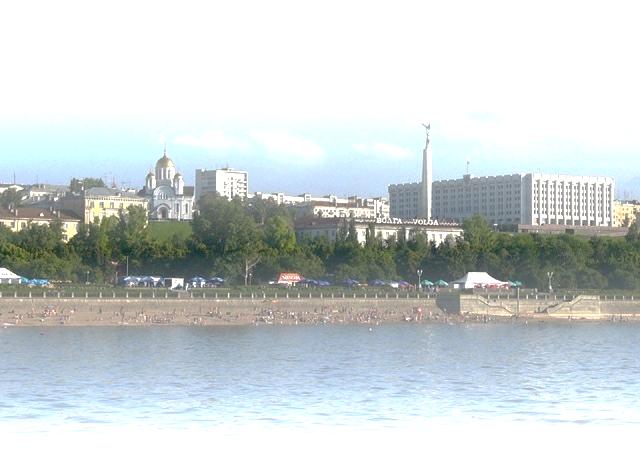 РЫНОК ЖИЛОЙНЕДВИЖИМОСТИГОРОДСКИХ ОКРУГОВСАМАРСКОЙ ОБЛАСТИМОНИТОРИНГОВЫЙ ОТЧЕТ(по состоянию за май 2019 года)Отчет подготовил:Сертифицированный аналитик-консультант рынка недвижимости(Сертификат РОСС RU РГР САКРН 63.001 от 26.11.2016 г.)А.Л. Патрикеевруководитель отдела мониторинга и социальных программСамарский областной Фонд жилья и ипотекиАнализ выполнен в соответствии с требованиями методологии РГРСАМАРА 2019Основные положенияПредметом исследования настоящего отчета является рынок жилой недвижимости в городских округах Самарской области (одно-, двух- и трехкомнатные квартиры в многоквартирных жилых домах):г.о. Самара;г.о. Тольятти;г.о. Новокуйбышевск;г.о. Сызрань;г.о. Жигулевск;г.о. Кинель;г.о. Октябрьск;г.о. Отрадный;г.о. Чапаевск;г.о. Похвистнево.Настоящий отчет подготовлен в соответствии с методологией Российской Гильдии Риэлторов. Основные положения методологии описаны в книге «Анализ рынка недвижимости для профессионалов» Г.М. Стерник, С.Г. Стерник.Сущность методологии выборочного статистического анализа рынка недвижимости состоит в сборе документированной информации об объектах рынка, разделении объектов на однородные группы (выборки) по качеству, местоположению, периодам времени, определении характеристик каждой выборки и исследовании полученных числовых пространственно-параметрических и динамических моделей с дискретным шагом (ДППМ).Данная методология включает следующие группы операций - этапы мониторинга:выбор показателей, подлежащих определению при решении конкретной задачи анализа рынка (например, удельная цена квартир, площадь помещений);выбор периода (например, день, неделя, месяц, квартал, год), за который производится обработка данных для получения одного значения каждого из статистических показателей, и определенного количества периодов предыстории для построения динамического ряда;сбор и предварительная обработка документированной информации об объектах рынка в заданных периодах (обеспечение наличия данных, необходимых и достаточных для получения выбранных статистических показателей, в том числе и для типизации объектов (расчленения на однородные группы), очистка базы данных от недостоверной информации, повторов и дублей);предварительная типизация (классификация) объектов по качеству (типы, классы), размерам (число комнат или диапазон общей площади помещений), местоположению (зона, район города) и другим признакам;расчленение совокупности объектов на выборки в соответствии с принятой классификацией;определение статистических характеристик каждой выборки, построение гистограммы распределения каждого показателя;построение предварительной числовой пространственно-параметрической модели рынка по каждому из выбранных показателей;корректировка расчленения (дополнительное расчленение или объединение выборок) и построение оптимизированной пространственно-параметрической модели рынка;расчет структурных относительных показателей сегмента рынка (долей);построение динамических рядов по каждому из выбранных показателей;расчет относительных показателей динамики (индексов и темпов);описание полученных результатов и подготовка отчета о мониторинге рынка за текущий период и о накопленной динамике за рассматриваемые периоды.Для целей настоящего отчета были проанализированы предложения к продаже объектов жилой недвижимости, опубликованные на сайтах «ЦИАН» (https://samara.cian.ru/), «Волга-Инфо недвижимость» (http://www.volgainfo.net/togliatti/search/kvartiryi/) и «Недвижимость Avito.ru» (http://www.avito.ru/).При проведении анализа предложений на первом этапе обработки данных проведена типизация объектов недвижимости по качеству, размеру, местоположению, т.е. выделены типы (категории) жилья с определенной совокупностью признаков.Типизация по качеству.Вторичный рынок жилой недвижимости г.Самары укрупненно представлен следующими типами квартир:Таблица 1Вторичный рынок жилой недвижимости г.Тольятти укрупненно представлен следующими типами квартир:Таблица 2Вторичный рынок жилой недвижимости г.Новокуйбышевск укрупненно представлен следующими типами квартир:Таблица 3Вторичный рынок жилой недвижимости г.Сызрань укрупненно представлен следующими типами квартир:Таблица 4Вторичный рынок жилой недвижимости г.Жигулевск укрупненно представлен следующими типами квартир:Таблица 5Вторичный рынок жилой недвижимости остальных городских округов Самарской области укрупненно представлен следующими типами квартир:Таблица 6Типизация по размеруВ настоящем отчете типизация по размеру проведена по количеству комнат. Рассмотрены одно-, двух- и трехкомнатные квартиры.Ввиду незначительной доли предложения четырех- и более комнатных квартир данные объекты в настоящем отчете не рассматриваются.Типизация по местоположениюТипизация по месторасположению в г.Самара проведена в соответствии с административными районами:Таблица 7Типизация по месторасположению в г.Тольятти проведена в соответствии с административными районами:«Старый город» - Центральный административный район;«Новый город» - Автозаводский административный район; «Комсомольский» - Комсомольский административный район; «Шлюзовой» - микрорайон «Шлюзовой» Комсомольского административного района; «Поволжский» - микрорайон «Поволжский» Комсомольского административного района.Ввиду незначительной площади остальных городов типизация по месторасположению не проводилась.При подготовке дискретной пространственно-параметрической модели для каждого типа определены следующие параметры:количество объектов, шт.;средняя площадь, кв.м;минимальная цена предложения, руб./кв. м;максимальная цена предложения, руб./кв. м;средняя удельная цена предложения, руб./кв. м;медиана, руб./кв. м;среднее квадратичное отклонение (СКО), руб./кв. м;погрешность, руб./кв. м;погрешность, %.Рассчитанные дискретные пространственно-параметрические модели по каждому городскому округу представлены в приложении к отчету.Обобщенные результаты проведенного мониторингаПри проведении мониторинга вторичного рынка жилой недвижимости городских округах Самарской области (одно-, двух- и трехкомнатные квартиры в многоквартирных жилых домах) было проанализировано 16 581 уникальных предложений к продаже, опубликованных в СМИ в мае 2019 года.Результаты проведенного анализа представлены в таблице.Таблица 8Рисунок 1Структура предложения к продаже объектов жилой недвижимости
в городах Самара и ТольяттиРисунок 2Структура предложения к продаже объектов жилой недвижимости
в городских округах Самарской областиРисунок 3Активность рынка(отношение количества предложений к количеству жителей)Рисунок 4Средняя удельная цена предложения одного квадратного метра общей площади объектов жилой недвижимости
в городских округах Самарской областиЗависимость средней удельной цены предложения одного квадратного метра общей площади жилья в многоквартирных домах в городских округах Самарской области от количества жителей представлена в таблице.Таблица 9Рисунок 5Зависимость средней удельной цены предложения одного квадратного метра
общей площади жилья от количества жителейДинамика средневзвешенного значения*) цены предложения одного квадратного метра общей площади жилья в многоквартирных домах по городским округам Самарской области в целом представлена в таблице.Таблица 10*) Средневзвешенное значение показателя — среднеарифметическое значение показателя, в котором учтены удельные веса каждого числового значения в общей их сумме.Рисунок 6Динамика средневзвешенного значения цены предложения одного квадратного метра общей площади жильяв целом по городским округам Самарской области Рисунок 7Относительное изменение средней удельной цены предложения 1 кв.м общей площади квартир в целом по городским округам Самарской областиРисунок 8Динамика средневзвешенного значения цены предложения одного квадратного метра общей площади жильяпо городским округам Самарской области Рисунок 9Динамика количества предложений и средней удельной цены предложения на вторичном 
рынке жилья по городским округам Самарской области в целомРезюмеВторичный рынок недвижимости г.СамараВ мае 2019 динамика средней удельной цены предложения 1 кв.м общей площади квартир в многоквартирных домах на вторичном рынке города Самара по отношению к предыдущему периоду (апрель 2019 года) носила незначительный отрицательный характер. Величина динамики средней удельной цены предложения составила 62 руб. (0,10%), что значительно меньше погрешности проводимых вычислений (0,49%). По отношению к аналогичному периоду прошлого года (май 2018 года) общий рост средней удельной цены предложения одного квадратного метра общей площади квартир в многоквартирных домах на вторичном рынке в г. Самара составил 3 225 рублей (5,69%).По отношению к началу 2019 года (январь 2019 года) динамика средней удельной цены предложения носит отрицательный характер и составляет 263 рубля (0,44%).Несмотря на разнонаправленность динамики в отдельные периоды (на временном промежутке май 2018 – май 2019 г.г.), необходимо отметить тенденцию положительного тренда на вторичном рынке жилой недвижимости г. Самара, однако данный рост едва компенсирует инфляцию.Вторичный рынок недвижимости г.ТольяттиВ мае 2019 года вторичный рынок жилой недвижимости г. Тольятти характеризовался отрицательной динамикой средней удельной цены предложения. По отношению к предыдущему периоду (апрель 2019 года) снижение средней удельной цены предложения составило 44 руб. (0,11%), что значительно меньше погрешности проводимых вычислений (0,43%).По отношению к аналогичному периоду прошлого года (май 2018 года) рост средней удельной цены предложения одного квадратного метра общей площади квартир в многоквартирных домах на вторичном рынке в г. Тольятти составил 1 382 рубля (3,53%).По отношению к началу 2019 года (январь 2019 года) динамика средней удельной цены предложения носит положительный характер и составляет 182 рубля (0,45%).Начатая с середины 2018 года наметившаяся тенденция устойчивого роста, была продолжена в 2019 году, средняя удельная цена предложения одного квадратного метра общей площади укрепилась на уровне 40 500 руб./кв.м. Однако надо отметить, что положительная динамика, прошедшая относительно аналогичного периода прошлого года (апрель 2018 года) не покрывает прошедшую за данный период инфляцию.Рынок новостроек г.СамараВ мае 2019 динамика средней удельной цены предложения 1 кв.м общей площади новостроек носила незначительный положительный характер и составила 178 руб. (040%). Необходимо отметить, что значительное влияние на величину средней удельной цены предложения оказывает объем предложения новостроек, расположенных в Куйбышевском районе (44,8%), что при низкой средней удельной цене предложения в данном районе (38 450 руб./кв.м) значительно влияет на значение средней удельной цены предложения по городу в целом.По отношению к аналогичному периоду прошлого года (май 2018 года) снижение средней удельной цены предложения одного квадратного метра общей площади квартир в новостройках высокой степени готовности составило 121 руб. (0,27%).По отношению к началу 2019 года (январь 2019 года) динамика средней удельной цены предложения носит отрицательный характер и составляет 1 521 рубль (3,26%).Данные официальной статистикиТаблица 11Основные экономические и социальные показатели Самарской области
за апрель 2019 года1)В соответствии с информацией, опубликованной на сайте Территориального органа Федеральной службы государственной статистики по Самарской области (http://samarastat.gks.ru/wps/wcm/connect/rosstat_ts/samarastat/ru/statistics/) январь-апрель 2019 года предприятиями и организациями всех форм собственности, а также населением за счет собственных и заемных средств, введено в эксплуатацию 274,1 тыс.кв. метров общей площади жилых домов, или 65,5% к соответствующему периоду прошлого года. Индивидуальными застройщиками построено 196,7 тыс.кв. метров общей площади жилых домов, или 71,7% от общего объема жилья, введенного в январе-апреле 2019 годаТаблица 12Ввод в эксплуатацию жилых домов в 2019 году1) Общая (полезная) площадь жилища определяется как сумма площадей всех жилых комнат и подсобных помещений (кухонь, коридоров, ванных комнат, кладовых, встроенных шкафов и т.п.) квартир и домов, включая площадь отапливаемых и пригодных для проживания в течение всего года пристроенных к дому помещений (террас, веранд и др.). В общую (полезную) площадь не включается площадь лестничных клеток, тамбуров, вестибюлей, открытых террас, балконов и т.п. (Постановление Госкомстата РФ от 8 апреля 2003 г. № 42 «Об утверждении статистического инструментария для проведения основного этапа Национального обследования благосостояния домохозяйств и участия в социальных программах (НОБУС)»)Вторичный рынок жильяГородской округ СамараСтруктура предложенияПри подготовке настоящего отчета было проанализировано 7 726 уникальных предложений, опубликованных в мае 2019 года на сайте «ЦИАН» (https://samara.cian.ru/).На вторичном рынке жилой недвижимости в разрезе административных районов предложения к продаже представлены следующим образом:Рисунок 10Структура предложения к продаже объектов жилой недвижимости
в разрезе административных районовНаибольшее количество предложений – 19,1% приходится на Промышленный район.По типу квартир структура предложения объектов жилой недвижимости на вторичном рынке города Самары представлена следующим образом:Рисунок 11Структура предложения к продаже объектов жилой недвижимости
по типу квартирСтруктура предложения к продаже квартир в многоквартирных домах отражает представленность тех или иных типов домов в г. Самара.Наибольшее количество предложений на вторичном рынке недвижимости города Самары приходится на кирпичные «улучшенки» – 50,5% от общего количества предложений.По типу квартир структура предложения к продаже квартир в многоквартирных домах в каждой ценовой зоне представлена следующим образом:Рисунок 12Структура предложения к продаже объектов жилой недвижимости
по типу квартир в разрезе административных районовНаибольшее количество предложений на вторичном рынке недвижимости города Самары приходится на кирпичные «улучшенки» в Октябрьском районе – 13,9% от общего количества предложений, наименьшее – «малосемейки» и «хрущевки» в Ленинском – по 0,1% от общего количества предложений.По количеству комнат структура предложения объектов жилой недвижимости города Самары представлена следующим образом:Рисунок 13Структура предложения к продаже объектов жилой недвижимости
по количеству комнатТаким образом, наибольшее количество предложений на вторичном рынке жилой недвижимости города Самары приходится на однокомнатные квартиры в Промышленном районе – 7,6% от общего количества предложений, наименьшее – однокомнатные квартиры в Самарском районе – 1,1% от общего количества предложений.Анализ цен предложенияРезультаты проведенного анализа цены предложения к продаже квартир в многоквартирных домах на вторичном рынке жилой недвижимости г. Самары представлены в таблице.Таблица 13Таким образом, в результате проведенного анализа можно сделать предположение, что максимальная средняя удельная цена предложения 1 кв.м общей площади у однокомнатных «элиток» в Самарском районе, а минимальная – у трехкомнатных «сталинок» в Куйбышевском районе.Рисунок 14Средняя удельная цена предложения 1 кв.м общей площади квартир в многоквартирных домах
в административных районах в зависимости от типа квартирРисунок 15Средняя удельная цена предложения 1 кв.м общей площади квартир
в целом по г. Самара в зависимости от типа квартирРисунок 16Средняя удельная цена предложения 1 кв.м общей площади квартир
в целом по г. Самара в разрезе административных районовРисунок 17Средняя удельная цена предложения 1 кв.м общей площади квартир
по административным районам в зависимости от типа квартирТаким образом, наибольшая средняя удельная цена предложения «метра» традиционно в «старом центре» - Самарском и Ленинском районах и «новом центре» - Октябрьский район. При этом следует отметить, что основными «драйверами» цен в этих районах являются квартиры в «элитках» и кирпичных домах «улучшенной планировки». Средняя цена предложения «метра» в квартирах вышеназванных типов выше средней цены предложения по району в целом и составляет:Самарский район – 99 324 «элитки», 71 840 кирпичные «улучшенки»;Ленинский район – 111 553 «элитки», 77 452 кирпичные «улучшенки»;Октябрьский район – 105 044 «элитки», 70 963 кирпичные «улучшенки»В аутсайдерах «окраина» – Куйбышевский район, минимальная средняя удельная цена предложения у «сталинок» в Куйбышевском районе – 31 933 руб.Распределение средней удельной цены предложения одного квадратного метра общей площади жилья по всей совокупности выборки по районам города Самара представлено на рисунке.Рисунок 18Распределение средней удельной цены предложения одного квадратного метра общей площади жилья по районам города СамараОтклонение средней удельной цены предложения по районам города Самара от средней удельной цены предложения по городу в целом представлено на рисунке.Рисунок 19Отклонение средней удельной цены предложения по районам города Самара от средней удельной цены предложения по городу в целомДинамика цен предложенияАнализируя полученные результаты, можно сделать вывод о том, что в мае 2019 года прошла незначительная отрицательная коррекция средней удельной цены предложения 1 кв.м общей площади квартир в многоквартирных домах на вторичном рынке города Самара по отношению к предыдущему периоду (апрель 2019 года).Величина коррекции средней удельной цены предложения составила 62 руб. (0,10%), что значительно ниже погрешности проводимых вычислений (0,49%).Рисунок 20Динамика средней удельной цены предложения 1 кв.м общей площади квартир и количества предложений в целом по г. СамараРисунок 21Относительное изменение средней удельной цены предложения 1 кв.м общей площади квартир в целом по г. СамараПо отношению к аналогичному периоду прошлого года (май 2018 года) рост средней удельной цены предложения одного квадратного метра общей площади квартир в многоквартирных домах на вторичном рынке в г. Самара составил 3 225 рублей (5,69%).Несмотря на разнонаправленность динамики в отдельные периоды, необходимо отметить тенденцию положительного тренда на вторичном рынке жилой недвижимости г. Самара, однако данный рост едва компенсирует инфляцию.Таблица 14Изменение средних удельных цен предложения 1 кв.м общей площади квартир в целом по г. Самара в зависимости от типа квартирГородской округ ТольяттиСтруктура предложенияПри подготовке настоящего отчета было проанализировано 4 961 уникальных предложения, опубликованных в мае 2019 года на сайте «Волга-Инфо недвижимость» (http://www.volgainfo.net/togliatti/search/kvartiryi/).На вторичном рынке жилой недвижимости в разрезе административных районов предложения к продаже представлены следующим образом:Рисунок 22Структура предложения к продаже объектов жилой недвижимости
в разрезе районовНаибольшее количество предложений (54,5%) приходится на «Новый город» (Автозаводский район), что обусловлено структурой данного района - плотная квартальная жилая застройка.По типу квартир структура предложения объектов жилой недвижимости на вторичном рынке города Тольятти представлена следующим образом:Рисунок 23Структура предложения к продаже объектов жилой недвижимости
по типу квартирСтруктура предложения к продаже квартир в многоквартирных домах отражает представленность тех или иных типов домов в г. Тольятти.Наибольшее количество предложений на вторичном рынке недвижимости города Тольятти приходится на «современную панель» – 36,2% от общего количества предложений.По типу квартир структура предложения к продаже квартир в многоквартирных домах в каждом районе представлена следующим образом:Рисунок 24Структура предложения к продаже объектов жилой недвижимости
по типу квартир в разрезе районовНаибольшее количество предложений на вторичном рынке недвижимости города Тольятти приходится на «современную панель» в «Новом городе» – 22,8% от общего количества предложений, наименьшее – «сталинки» в «Комсомольском» «Шлюзовом» – по 0,1% от общего количества предложений.По количеству комнат структура предложения объектов жилой недвижимости города Тольятти представлена следующим образом:Рисунок 25Структура предложения к продаже объектов жилой недвижимости
по количеству комнатТаким образом, наибольшее количество предложений на вторичном рынке жилой недвижимости (квартиры в многоквартирных домах) города Тольятти приходится на «Новый город», при этом преобладает предложение однокомнатных квартир – 20,6%.Наименее представлены предложения трехкомнатных квартир в «Поволжском» – 0,4% от общего количества предложений.Анализ цен предложенияРезультаты проведенного анализа цены предложения к продаже квартир в многоквартирных домах на вторичном рынке жилой недвижимости г. Тольятти представлены в таблице.Таблица 15Таким образом, в результате проведенного анализа можно сделать предположение, что максимальная средняя удельная цена предложения одного квадратного метра общей площади у двухкомнатных «элиток» в «Новом городе», а минимальная – у однокомнатных «сталинок» в «Шлюзовом».Рисунок 26Средняя удельная цена предложения 1 кв.м общей площади квартир в многоквартирных домах
в районах в зависимости от типа квартирРисунок 27Средняя удельная цена предложения 1 кв.м общей площади квартир
в целом по г. Тольятти в зависимости от типа квартирРисунок 28Средняя удельная цена предложения 1 кв.м общей площади квартир
в целом по г. Тольятти в разрезе ценовых зонДинамика цен предложенияТаблица 16Изменение средних удельных цен предложения 1 кв.м общей площади квартир в целом по г. Тольятти в зависимости от типа квартирРисунок 29Динамика средней удельной цены предложения 1 кв.м общей площади квартир в целом по г. ТольяттиРисунок 30Относительное изменение средней удельной цены предложения 1 кв.м общей площади квартир в целом по г. ТольяттиАнализируя полученные результаты, можно сделать вывод об отрицательной динамике средней удельной цены предложения одного квадратного метра общей площади квартир в многоквартирных домах на вторичном рынке города Тольятти. По отношению к предыдущему периоду (апрель 2019 года) снижение составило 44 руб. (0,11%), что значительно ниже погрешности проводимых вычислений (0,43%).По отношению к аналогичному периоду прошлого года (май 2018 года) рост средней удельной цены предложения одного квадратного метра общей площади квартир в многоквартирных домах на вторичном рынке в г. Тольятти составил 1 382 рубля (3,53%).Начатая с середины 2018 года наметившаяся тенденция устойчивого роста, была продолжена в 2019 году, средняя удельная цена предложения одного квадратного метра общей площади вплотную приблизилась к отметке 40 500 руб./кв.м. Однако надо отметить, что положительная динамика, прошедшая относительно аналогичного периода прошлого года (май 2018 года) не покрывает прошедшую за данный период инфляцию.НовостройкиГородской округ СамараСтруктура и анализ цены предложенияПри подготовке отчета было проанализировано 3 213 предложений к продаже одно-, двух- и трехкомнатных квартир в сданных в эксплуатацию вновь построенных домах и домах высокой степени готовности опубликованных в мае 2019 года на сайте «ЦИАН» (https://samara.cian.ru/). В результате проведенного анализа были получены следующие результаты:Таблица 17Рисунок 31Структура предложения к продаже новостроек в разрезе административных районовРисунок 32Структура предложения к продаже новостроек по количеству комнат в квартиреПринимая во внимание результаты проведенного анализа, можно предположить, что наибольшее количество предложений к продаже новостроек приходится на Куйбышевский район – 44,8%, при этом в структуре предложения на двухкомнатные квартиры приходится 17,5%. Наименьшее количество предложений приходится на трехкомнатные квартиры в Самарском районе – 0,3% от общего объема предложений.Рисунок 33Средняя удельная цена предложения 1 кв.м общей площади в новостройкахНаибольшее значение средней удельной цены предложения одного квадратного метра общей площади в новостройках высокой степени готовности у однокомнатных квартир в Самарском районе, наименьшее – у трехкомнатных квартир в Куйбышевском районе.Динамика цен предложенияТаблица 18Изменение средних удельных цен предложения 1 кв.м общей площади квартир
в новостройках в целом по г. СамараРисунок 34Динамика средней удельной цены предложения 1 кв.м общей площади квартир
в «новостройках» в целом по г. СамараРисунок 35Динамика относительного изменения средней удельной цены предложения 1 кв.м общей площади квартир в «новостройках» в целом по г. СамараРынок аренды жилой недвижимостиГородской округ СамараСтруктура предложенияПри подготовке настоящего отчета было проанализировано 1 355 уникальных предложений, опубликованных на сайте «ЦИАН» (https://samara.cian.ru/).Структура предложения к аренде объектов жилой недвижимости по количеству комнат представлена следующим образом:Рисунок 36Структура предложения к аренде объектов жилой недвижимости
по количеству комнатРисунок 37Структура предложения к аренде объектов жилой недвижимости
по типам квартирТаким образом, наиболее представленными на рынке аренды жилой недвижимости являются однокомнатные квартиры. При этом наибольшее количество предложений приходится на квартиры в кирпичных домах «улучшенной» планировки.По административным районам структура предложения к аренде объектов жилой недвижимости представлена следующим образомРисунок 38Структура предложения к аренде объектов жилой недвижимости
по административным районамТаким образом, наибольшее количество предложений к аренде приходится на квартиры в Октябрьском районе.Анализ арендной платыТаблица 19Рисунок 39Средняя арендная плата (руб./месяц) по типу квартирТаким образом, в результате проведенного анализа можно сделать предположение, что максимальная средняя арендная плата у трехкомнатных кирпичных «улучшенок» – 32 783 руб., минимальная – у однокомнатных «малосемеек» – 11 175 руб.Городской округ ТольяттиСтруктура предложенияПри подготовке настоящего отчета было проанализировано 696 уникальных предложений, опубликованных на сайте «Волга-Инфо недвижимость» (http://www.volgainfo.net/togliatti/search/arenda_zhilyih/).Структура предложения к аренде объектов жилой недвижимости по количеству комнат представлена следующим образом:Рисунок 40Структура предложения к аренде объектов жилой недвижимости по количеству комнатСтруктура предложения к аренде объектов жилой недвижимости по районам представлена следующим образом:Рисунок 41Структура предложения к аренде объектов жилой недвижимости по районамРисунок 42Структура предложения к аренде объектов жилой недвижимости
по типам квартирТаким образом, наиболее представленными на рынке аренды жилой недвижимости являются однокомнатные квартиры. При этом наибольшее количество предложений приходится на квартиры в панельных домах «современной» планировки.По административным районам структура предложения к аренде объектов жилой недвижимости представлена следующим образом:Рисунок 43Структура предложения к аренде объектов жилой недвижимости
по административным районамТаким образом, наибольшее количество предложений к аренде приходится на квартиры в Автозаводском районе («Новый город»).Анализ арендной платыТаблица 20Рисунок 44Средняя арендная плата (руб./месяц) по типу квартирТаким образом, в результате проведенного анализа можно сделать предположение, что максимальная средняя арендная плата у трехкомнатных «улучшенок» – 28 930 руб., минимальная – у однокомнатных «малометражек» – 7 706 руб.ПриложенияПриложение 1Дискретная пространственно-параметрическая модель вторичного рынка жилой недвижимости г. Самары (одно-, двух- и трехкомнатные квартиры в многоквартирных домах) по состоянию за май 2019 годаПриложение 2Дискретная пространственно-параметрическая модель вторичного рынка жилой недвижимости
г. Тольятти (одно-, двух- и трехкомнатные квартиры в многоквартирных домах)
по состоянию за май 2019 годаТип (условное наименование)ОписаниеОписаниеТип (условное наименование)критерийзначение"элитки"Этажность, мин./макс.2-28"элитки"Материал наружных стенкирпич с утеплителем"элитки"Наличие лифтаесть"элитки"Наличие мусоропроводаесть"элитки"Высота потолков, мот 3,00"элитки"Площадь кухни, мин./макс., кв.мсвободная планировка"элитки"Расположение комнатсвободная планировка"элитки"Период постройкис конца 90-х годов"элитки"Отделкаповышенного качества"элитки"Территория, инфраструктура, сервисконсьерж, автономное отопление, климат-контроль, видеонаблюдение, паркинг, спортивно-оздоровительный комплекс"улучшенки" (кирпичные)Этажность, мин./макс.4-28"улучшенки" (кирпичные)Материал наружных стенкирпич"улучшенки" (кирпичные)Наличие лифтаесть"улучшенки" (кирпичные)Наличие мусоропроводаесть"улучшенки" (кирпичные)Высота потолков, м2,7"улучшенки" (кирпичные)Площадь кухни, мин./макс., кв.мболее 10,0"улучшенки" (кирпичные)Расположение комнатраздельные"улучшенки" (кирпичные)Период постройкис середины 60-х"улучшенки" (кирпичные)Отделкастандартная"улучшенки" (кирпичные)Территория, инфраструктура, сервис-"улучшенки" (панельные)Этажность, мин./макс.5-16"улучшенки" (панельные)Материал наружных стенпанели, блоки"улучшенки" (панельные)Наличие лифтаесть"улучшенки" (панельные)Наличие мусоропроводаесть"улучшенки" (панельные)Высота потолков, м2,7"улучшенки" (панельные)Площадь кухни, мин./макс., кв.мболее 10,0"улучшенки" (панельные)Расположение комнатраздельные"улучшенки" (панельные)Период постройкис конца 60-х"улучшенки" (панельные)Отделкастандартная"улучшенки" (панельные)Территория, инфраструктура, сервис-"хрущевки"Этажность, мин./макс.4-5"хрущевки"Материал наружных стенкирпич, панель, блоки"хрущевки"Наличие лифтанет"хрущевки"Наличие мусоропроводанет"хрущевки"Высота потолков, м2,5"хрущевки"Площадь кухни, мин./макс., кв.м5,5-6,5"хрущевки"Расположение комнатсмежные"хрущевки"Период постройкиначало 50-х - середина 60-х"хрущевки"Отделкастандартная"хрущевки"Территория, инфраструктура, сервис-"сталинки"Этажность, мин./макс.4-6"сталинки"Материал наружных стенкирпич"сталинки"Наличие лифтанет"сталинки"Наличие мусоропроводанет"сталинки"Высота потолков, мдо 3,5"сталинки"Площадь кухни, мин./макс., кв.мдо 15"сталинки"Расположение комнатраздельные"сталинки"Период постройкидо начала 50-х"сталинки"Отделкастандартная"сталинки"Территория, инфраструктура, сервис-"малосемейки"Этажность, мин./макс.5-12"малосемейки"Материал наружных стенкирпич, панель"малосемейки"Наличие лифтапри этажности от 9 - есть"малосемейки"Наличие мусоропроводанет"малосемейки"Высота потолков, м2,6"малосемейки"Площадь кухни, мин./макс., кв.м4-6"малосемейки"Расположение комнатсмежные"малосемейки"Период постройки70-е - 80-е"малосемейки"Отделкастандартная"малосемейки"Территория, инфраструктура, сервис-Тип (условное наименование)ОписаниеОписаниеТип (условное наименование)критерийзначение"элитки"Этажность, мин./макс.2-18"элитки"Материал наружных стенкирпич с утеплителем"элитки"Наличие лифтаесть"элитки"Наличие мусоропроводаесть"элитки"Высота потолков, мот 3,00"элитки"Площадь кухни, мин./макс., кв.мсвободная планировка"элитки"Расположение комнатсвободная планировка"элитки"Период постройкис конца 90-х годов"элитки"Отделкаповышенного качества"элитки"Территория, инфраструктура, сервисконсьерж, автономное отопление, климат-контроль, видеонаблюдение, паркинг, спортивно-оздоровительный комплекс"улучшенки"Этажность, мин./макс.5-18"улучшенки"Материал наружных стенкирпич"улучшенки"Наличие лифтаесть"улучшенки"Наличие мусоропроводаесть"улучшенки"Высота потолков, м2,7"улучшенки"Площадь кухни, мин./макс., кв.мболее 10,0"улучшенки"Расположение комнатраздельные"улучшенки"Период постройкис середины 70-х"улучшенки"Отделкастандартная"улучшенки"Территория, инфраструктура, сервис-"современная панель" ("волгоградская", "ленинградская", "новая московская", "олимпийская", "самарская", "ульяновская", "югославская", "макаровская")Этажность, мин./макс.9-17"современная панель" ("волгоградская", "ленинградская", "новая московская", "олимпийская", "самарская", "ульяновская", "югославская", "макаровская")Материал наружных стенпанели"современная панель" ("волгоградская", "ленинградская", "новая московская", "олимпийская", "самарская", "ульяновская", "югославская", "макаровская")Наличие лифтаесть"современная панель" ("волгоградская", "ленинградская", "новая московская", "олимпийская", "самарская", "ульяновская", "югославская", "макаровская")Наличие мусоропроводаесть"современная панель" ("волгоградская", "ленинградская", "новая московская", "олимпийская", "самарская", "ульяновская", "югославская", "макаровская")Высота потолков, м2,7"современная панель" ("волгоградская", "ленинградская", "новая московская", "олимпийская", "самарская", "ульяновская", "югославская", "макаровская")Площадь кухни, мин./макс., кв.мболее 10,0"современная панель" ("волгоградская", "ленинградская", "новая московская", "олимпийская", "самарская", "ульяновская", "югославская", "макаровская")Расположение комнатраздельные"современная панель" ("волгоградская", "ленинградская", "новая московская", "олимпийская", "самарская", "ульяновская", "югославская", "макаровская")Период постройкис середины 70-х"современная панель" ("волгоградская", "ленинградская", "новая московская", "олимпийская", "самарская", "ульяновская", "югославская", "макаровская")Отделкастандартная"современная панель" ("волгоградская", "ленинградская", "новая московская", "олимпийская", "самарская", "ульяновская", "югославская", "макаровская")Территория, инфраструктура, сервис-"старая планировка" ("хрущевки", "старая московская")Этажность, мин./макс.4-9"старая планировка" ("хрущевки", "старая московская")Материал наружных стенкирпич, панель, блоки"старая планировка" ("хрущевки", "старая московская")Наличие лифтапри этажности от 9 - есть"старая планировка" ("хрущевки", "старая московская")Наличие мусоропроводанет"старая планировка" ("хрущевки", "старая московская")Высота потолков, м2,5"старая планировка" ("хрущевки", "старая московская")Площадь кухни, мин./макс., кв.м5,5-6,5"старая планировка" ("хрущевки", "старая московская")Расположение комнатсмежные"старая планировка" ("хрущевки", "старая московская")Период постройкис середины 60-х"старая планировка" ("хрущевки", "старая московская")Отделкастандартная"старая планировка" ("хрущевки", "старая московская")Территория, инфраструктура, сервис-"малометражки" ("гостинки", "ташкентская")Этажность, мин./макс.5, 9, 16"малометражки" ("гостинки", "ташкентская")Материал наружных стенкирпич, панель"малометражки" ("гостинки", "ташкентская")Наличие лифтапри этажности от 9 - есть"малометражки" ("гостинки", "ташкентская")Наличие мусоропроводаесть"малометражки" ("гостинки", "ташкентская")Высота потолков, м2,5"малометражки" ("гостинки", "ташкентская")Площадь кухни, мин./макс., кв.м4-6"малометражки" ("гостинки", "ташкентская")Расположение комнатсмежные"малометражки" ("гостинки", "ташкентская")Период постройки70-е - 80-е"малометражки" ("гостинки", "ташкентская")Отделкастандартная"малометражки" ("гостинки", "ташкентская")Территория, инфраструктура, сервис-"сталинки"Этажность, мин./макс.2-4"сталинки"Материал наружных стенкирпич"сталинки"Наличие лифтанет"сталинки"Наличие мусоропроводанет"сталинки"Высота потолков, мдо 3,5"сталинки"Площадь кухни, мин./макс., кв.мдо 15"сталинки"Расположение комнатраздельные"сталинки"Период постройкидо начала 50-х"сталинки"Отделкастандартная"сталинки"Территория, инфраструктура, сервис-Тип (условное наименование)ОписаниеОписаниеТип (условное наименование)критерийзначение"современная планировка"Этажность, мин./макс.от 6"современная планировка"Материал наружных стенкирпич, панели"современная планировка"Наличие лифтапри этажности от 9 - есть"современная планировка"Наличие мусоропроводаесть"современная планировка"Высота потолков, мот 2,6"современная планировка"Площадь кухни, мин./макс., кв.мболее 9,0"современная планировка"Расположение комнатраздельные"современная планировка"Период постройкис конца 60-х"современная планировка"Отделкастандартная"современная планировка"Территория, инфраструктура, сервис-"старая планировка"Этажность, мин./макс.1-5"старая планировка"Материал наружных стенкирпич, панели, блоки"старая планировка"Наличие лифтанет"старая планировка"Наличие мусоропроводанет"старая планировка"Высота потолков, м2,5-2,8"старая планировка"Площадь кухни, мин./макс., кв.м5,5-6,5"старая планировка"Расположение комнатсмежные, раздельные"старая планировка"Период постройкидо середины 60-х"старая планировка"Отделкастандартная"старая планировка"Территория, инфраструктура, сервис-Тип (условное наименование)ОписаниеОписаниеТип (условное наименование)критерийзначение"современная планировка"Этажность, мин./макс.6, 9-14"современная планировка"Материал наружных стенкирпич, панели"современная планировка"Наличие лифтапри этажности от 9 - есть"современная планировка"Наличие мусоропроводаесть"современная планировка"Высота потолков, мот 2,6"современная планировка"Площадь кухни, мин./макс., кв.мболее 9,0"современная планировка"Расположение комнатраздельные"современная планировка"Период постройкис конца 60-х"современная планировка"Отделкастандартная"современная планировка"Территория, инфраструктура, сервис-"старая планировка"Этажность, мин./макс.4-5"старая планировка"Материал наружных стенкирпич, панели, блоки"старая планировка"Наличие лифтанет"старая планировка"Наличие мусоропроводанет"старая планировка"Высота потолков, м2,5-2,8"старая планировка"Площадь кухни, мин./макс., кв.м5,5-6,5"старая планировка"Расположение комнатсмежные, раздельные"старая планировка"Период постройкидо конца 60-х"старая планировка"Отделкастандартная"старая планировка"Территория, инфраструктура, сервис-"малоэтажные"Этажность, мин./макс.1-3"малоэтажные"Материал наружных стенкирпич"малоэтажные"Наличие лифтанет"малоэтажные"Наличие мусоропроводанет"малоэтажные"Высота потолков, м2,6-2,8"малоэтажные"Площадь кухни, мин./макс., кв.м6-6,5"малоэтажные"Расположение комнатсмежные, раздельные"малоэтажные"Период постройкидо начала 60-х"малоэтажные"Отделкастандартная"малоэтажные"Территория, инфраструктура, сервис-Тип (условное наименование)ОписаниеОписаниеТип (условное наименование)критерийзначение"улучшенки"Этажность, мин./макс.4-10"улучшенки"Материал наружных стенкирпич, панель, блоки"улучшенки"Наличие лифтапри этажности от 9 - есть"улучшенки"Наличие мусоропроводаесть"улучшенки"Высота потолков, м2,7"улучшенки"Площадь кухни, мин./макс., кв.мболее 10,0"улучшенки"Расположение комнатраздельные"улучшенки"Период постройкис середины 70-х"улучшенки"Отделкастандартная"улучшенки"Территория, инфраструктура, сервис-"хрущевки"Этажность, мин./макс.до 5"хрущевки"Материал наружных стенкирпич, панель, блоки"хрущевки"Наличие лифтанет"хрущевки"Наличие мусоропроводанет"хрущевки"Высота потолков, м2,5"хрущевки"Площадь кухни, мин./макс., кв.м5,5-6,5"хрущевки"Расположение комнатсмежные"хрущевки"Период постройкис середины 60-х"хрущевки"Отделкастандартная"хрущевки"Территория, инфраструктура, сервис-"сталинки"Этажность, мин./макс.2-4"сталинки"Материал наружных стенкирпич"сталинки"Наличие лифтанет"сталинки"Наличие мусоропроводанет"сталинки"Высота потолков, мдо 3,5"сталинки"Площадь кухни, мин./макс., кв.мдо 15"сталинки"Расположение комнатраздельные"сталинки"Период постройкидо середины 60-х"сталинки"Отделкастандартная"сталинки"Территория, инфраструктура, сервис-Тип (условное наименование)ОписаниеОписаниеТип (условное наименование)критерийзначение"средней этажности"Этажность, мин./макс.4-5 и выше"средней этажности"Материал наружных стенкирпич, панели, блоки"средней этажности"Наличие лифтанет"средней этажности"Наличие мусоропроводанет"средней этажности"Высота потолков, м2,6"средней этажности"Площадь кухни, мин./макс., кв.мот 6,0"средней этажности"Расположение комнатсмежные, раздельные"средней этажности"Отделкастандартная"средней этажности"Территория, инфраструктура, сервис-"малоэтажные"Этажность, мин./макс.1-3"малоэтажные"Материал наружных стенкирпич, панели, блоки"малоэтажные"Наличие лифтанет"малоэтажные"Наличие мусоропроводанет"малоэтажные"Высота потолков, м2,5"малоэтажные"Площадь кухни, мин./макс., кв.мдо 6,5"малоэтажные"Расположение комнатсмежные, раздельные"малоэтажные"Отделкастандартная"малоэтажные"Территория, инфраструктура, сервис-№ п/пАдминистративный районОписание1СамарскийПлощадь района составляет 72 км², в том числе о. Поджабный — 27 км².
Границы района проходят:
Нечётная сторона улицы Льва Толстого от ул. Максима Горького до пересечения с улицей Братьев Коростелёвых.
Чётная сторона ул. Братьев Коростелёвых.
Правый берег реки Самары от ул. Братьев Коростелёвых.
Левый берег реки Волги до ул. Льва Толстого.
Остров Поджабный.2ЛенинскийПлощадь района составляет 5,4 км².
Ленинский район расположен в центральной части Самары и граничит с тремя другими районами: Железнодорожным, Самарским и Октябрьским.
С запада границей является берег реки Волги.
Границы района пролегают по улицам Льва Толстого, Братьев Коростелёвых, Пушкина, Полевой.3ОктябрьскийПлощадь района составляет 16,10 км². 
Границы района:
улица Полевая, улица Мичурина, Московское шоссе  (от ул. Мичурина до просп. Карла Маркса), улица Юрия Гагарина, улица Авроры, проспект Карла Маркса, улица Советской Армии, Московское шоссе  (от ул. Советской Армии до ул. XXII Партсъезда), улица XXII Партсъезда, улица Солнечная, 5-я просека.4ЖелезнодорожныйПлощадь района составляет 19,60 км².
Границы района:
р. Самара, ул. Венцека, ул. Бр.Коростелевых, ул. Л.Толстого, ул. Буянова, ул. Вилоновская, ул. Спортивная, ул. Чернореченская, ул. Владимирская, пр. К.Маркса, ул. Киевская, ул. Пролетарская, Московское ш., ул. Гагарина, ул. Авроры.5КировскийПлощадь района составляет 102 км².
Границы района:
р. Самара, пр. Кирова, ул. Ветлянская, ул. Земеца, ул. Физкультурная,  пр. Кирова, ул. Вольская,  ул. Краснодонская, пр. К.Маркса, пр. Кирова, Московское ш., ул. Ташкентская, ул. Солнечная, 9 просека, 5 линия, р. Волга, Студеный овраг, ул. Демократическая, Волжское ш., по зеленой зоне до Зубчаниновки, ул. Механиков, Аэропортовское ш., ул. Шоссейная (пос.  Смышляевка), по зеленой зоне до пос. Падовка.6ПромышленныйПлощадь района составляет 48,6 км².
Границы района:
р. Волга, 5 просека, ул. Солнечная, XXII Партсъезда, Московское ш., ул. Советской Армии, ул. Стара Загора, ул. XXII Партсъезда, ул. Вольская, ул. А. Матросова, ул. Свободы, пер. Штамповщиков, ул. Победы, ул. Ново-Вокзальная, ул. Красных Коммунаров, ул. Калинина, железнодорожная ветка, пр. Кирова, граница вещевого рынка, граница территории ГПЗ, Заводское ш., ул. Кабельная, р. Самара, пр. Кирова, ул. Ветлянская, ул. Земеца, ул. Физкультурная, пр. Кирова, ул. Вольская,  ул. Краснодонская, пр. К.Маркса, пр. Кирова, Московское ш., ул. Ташкентская, ул. Солнечная, 9 просека, 5 линия.7СоветскийПлощадь района составляет 48,5 км².
Границы района:
р. Самара, ул. Авроры, К.Маркса, ул. Советской Армии, ул. Стара-Загора, ул. XXII Партсъезда, ул. Вольская, ул. А. Матросова, ул. Свободы, пер. Штамповщиков, ул. Победы, ул. Ново-Вокзальная, ул. Красных Коммунаров, ул. Калинина, железнодорожная ветка, пр. Кирова, граница вещевого рынка, граница территории ГПЗ, Заводское ш., ул. Кабельная.8КрасноглинскийПлощадь района составляет 105,5 км².
Границы района:
п.Управленческий, п.Мехзавод, п.Красная Глинка, п.Прибрежный, п.Береза, с.Задельное, с.Пискалинский Взвоз, п.Винтай, п.Южный, п.Козелки, с.Ясная Поляна,  микрорайон «Крутые Ключи», п.Красный Пахарь, жилые массивы «Новая Самара», «Озерки», «Березовая Аллея», 23 км Московского шоссе, ст.Козелковская, Дома ЭМО, п.41 км, ВСЧ, ЖСК «Горелый хутор», ТСЖ «Жигулевские ворота», ТСЖ «Красный пахарь».9КуйбышевскийПлощадь района составляет 78,8 км².
Границы района:
р. Самара, р. Волга, р. Падовка, ул. Утевская, ул. Уральская, М 32, ул. Новосельская, граница кладбища «Рубежное», ул. Каштановая, ул. Продольная, ул. Охтинская.Городской округКоличество жителей (тыс. чел.)Количество предложенийКоличество предложенийКоличество предложенийКоличество предложенийСредняя удельная цена предложения 1 кв.м общей площади, руб.Средняя удельная цена предложения 1 кв.м общей площади, руб.Средняя удельная цена предложения 1 кв.м общей площади, руб.Средняя удельная цена предложения 1 кв.м общей площади, руб.Городской округКоличество жителей (тыс. чел.)всего1-комн.2-комн.3-комн.по всем типам1-комн.2-комн.3-комн.Самара1 156,57 7262 8772 7172 13259 86460 92858 99159 541Тольятти702,74 9611 9091 6381 41440 55641 61839 87539 911Новокуйбышевск103,066820128218540 12940 07039 39041 320Сызрань169,51 27739549538735 60336 48134 45136 179Жигулевск56,658019822915328 14329 38127 05828 163Кинель58,317650705637 61039 46637 43336 173Октябрьск26,521273954422 50624 04021 54922 027Отрадный47,04001371709331 76230 73431 93232 966Чапаевск72,24411581879625 97125 44826 40625 985Похвистнево29,014047543928 97030 28928 04728 658ИТОГО:2 421,316 5816 0455 9374 59947 76049 03346 57347 620Количество жителей (тыс. чел.)Средняя удельная цена предложения 1 кв.м общей площади, руб.Самара1 156,559 864Тольятти702,740 556Новокуйбышевск103,040 129Сызрань169,535 603Жигулевск56,628 143Кинель58,337 610Октябрьск26,522 506Отрадный47,031 762Чапаевск72,225 971Похвистнево29,028 970Коэфф. корреляцииКоэфф. корреляции0,866955Городской округмай.18июн.18июл.18авг.18сен.18окт.18ноя.18дек.18янв.19фев.19мар.19апр.19май.19Самара56 639р.58 498р.57 855р.58 983р.58 975р.59 012р.59 320р.60 383р.60 127р.60 252р.59 619р.59 927р.59 864р.Тольятти39 175р.39 093р.39 191р.39 841р.39 899р.39 835р.39 861р.40 088р.40 374р.40 799р.40 873р.40 600р.40 556р.Новокуйбышевск39 027р.38 316р.38 144р.38 549р.39 045р.38 332р.38 745р.39 045р.39 528р.40 473р.39 774р.39 932р.40 129р.Сызрань35 734р.35 620р.35 574р.36 010р.35 308р.35 079р.35 323р.35 562р.35 654р.35 910р.36 046р.35 696р.35 603р.Жигулевск28 308р.28 596р.28 543р.28 559р.28 145р.27 887р.28 515р.27 912р.28 424р.28 151р.28 672р.27 942р.28 143р.Кинель37 632р.38 727р.38 030р.38 481р.37 313р.35 340р.35 712р.35 486р.35 758р.37 061р.37 242р.36 703р.37 610р.Октябрьск22 677р.23 089р.23 536р.23 137р.23 085р.23 401р.23 256р.22 906р.22 798р.23 137р.23 009р.23 049р.22 506р.Отрадный30 728р.31 708р.31 054р.31 056р.30 476р.32 134р.31 289р.31 341р.31 549р.31 730р.31 692р.32 081р.31 762р.Чапаевск26 576р.26 139р.26 119р.26 542р.26 481р.25 912р.26 337р.26 223р.26 310р.26 066р.26 533р.26 524р.25 971р.Похвистнево27 653р.26 573р.26 998р.27 426р.27 167р.27 469р.27 498р.27 347р.28 044р.28 569р.28 128р.27 964р.28 970р.Средневзвешенная цена предложения 1 кв.м общей площади жилья по городским округам Самарской области в целом42 909р.47 094р.48 849р.47 630р.47 703р.47 836р.46 021р.47 078р.46 311р.46 664р.46 785р.47 423р.47 760р.Динамика средневзвешенной цены предложения, руб.2 523р.4 185р.1 756р.-1 220р.73р.133р.-1 815р.1 057р.-766р.353р.121р.638р.337р.Динамика средневзвешенной цены предложения, %6,25%9,75%3,73%-2,50%0,15%0,28%-3,80%2,30%-1,63%0,76%0,26%1,36%0,71%Апрель 2019 г.Апрель 2019 г. в % кАпрель 2019 г. в % кЯнварь-апрель 2019 г.Январь-апрель 2019 г. в % к январю-апрелю 2018 г.Апрель 2019 г.марту 2019 г.апрелю 2018 г.Январь-апрель 2019 г.Январь-апрель 2019 г. в % к январю-апрелю 2018 г.Оборот организаций, млн. рублей310 946,099,7118,11 185 063,3111,9Индекс промышленного производства, %х99,0105,8хОбъем отгруженных товаров собственного производства, выполненных работ и услуг собственными силами, по чистым видам экономической деятельности в действующих ценах, млн. рублей: добыча полезных ископаемых30 828,091,6120,7121 265,4122,1обрабатывающие производства94 517,699,2111,2354 635,8110,6обеспечение электрической энергией, газом и паром; кондиционирование воздуха10 032,585,194,247 758,692,8водоснабжение; водоотведение, организация сбора и утилизации отходов, деятельность по ликвидации загрязнений3 438,1104,5136,912 729,0131,7Объем работ, выполненных по виду деятельности "строительство", млн. рублей7 875,4122,674,522 528,069,8Ввод в действие жилых домов, тыс. кв. м общей площади57,458,789,6274,165,5в т.ч. индивидуальными застройщиками56,4103,0103,7196,769,0Транспортировка и хранение, млн. рублей16 255,5105,5117,961 063,4108,6Деятельность в области информации и связи, млн. рублей4 420,1100,7100,218 152,7102,1Оборот розничной торговли, млн. рублей55 162,698,1101,5215 800,7101,3Оборот общественного питания, млн. рублей2 324,5102,6105,68 791,6104,4Оборот оптовой торговли, млн. рублей93 609,2103,896,6338 747,198,7Объем платных услуг населению, млн. рублей15 762,5101,9110,861 054,1107,3Объем бытовых услуг, млн. рублей1 169,6102,9100,34 457,3103,9Индекс потребительских цен, %х100,4105,3х105,4Индекс цен производителей промышленных товаров, %х99,4110,9х110,0Численность безработных, зарегистрированных в государственных учреждениях службы занятости (на конец периода), тыс. чел.16,7100,9109,7хх1)По информации, размещенной на сайте Территориального органа Федеральной службы государственной статистики по Самарской области1)По информации, размещенной на сайте Территориального органа Федеральной службы государственной статистики по Самарской области1)По информации, размещенной на сайте Территориального органа Федеральной службы государственной статистики по Самарской области1)По информации, размещенной на сайте Территориального органа Федеральной службы государственной статистики по Самарской области1)По информации, размещенной на сайте Территориального органа Федеральной службы государственной статистики по Самарской области1)По информации, размещенной на сайте Территориального органа Федеральной службы государственной статистики по Самарской областиВведено, общей (полезной)1) площади, тыс. м2Введено, общей (полезной)1) площади, тыс. м2Всего в % кВсего в % кв т.ч. индивидуальное строительство в % кв т.ч. индивидуальное строительство в % квсегов т.ч. индивидуальное строительствопредыдущему месяцусоответствующему периоду 2018 г.предыдущему месяцусоответствующему периоду 2018 г.январь39,637,08,636,629,555,5февраль79,448,6в 2,0 р.63,7131,557,9март97,854,7123,180,6112,568,3апрель57,456,458,789,6103,0103,7январь-апрель274,1196,7х65,5х69,0Ценовая зонаТипПоказателипо всем1-комн.2-комн.3-комн.Все ценовые зоныпо всем типамколичество объектов, шт.7 7262 8772 7172 132Все ценовые зоныпо всем типамсредняя цена предложения, руб./кв. м59 86460 92858 99159 541Все ценовые зоныпо всем типампогрешность, %0,49%0,72%0,84%1,02%Все ценовые зоны"элитки"количество объектов, шт.1802654100Все ценовые зоны"элитки"средняя цена предложения, руб./кв. м107 272108 081113 529103 683Все ценовые зоны"элитки"погрешность, %2,28%2,70%3,36%3,79%Все ценовые зоны"улучшенки" (кирпичные)количество объектов, шт.3 8981 6511 2321 015Все ценовые зоны"улучшенки" (кирпичные)средняя цена предложения, руб./кв. м64 00263 33664 41364 585Все ценовые зоны"улучшенки" (кирпичные)погрешность, %0,61%0,93%1,12%1,17%Все ценовые зоны"улучшенки" (панельные)количество объектов, шт.1 087291366430Все ценовые зоны"улучшенки" (панельные)средняя цена предложения, руб./кв. м58 17162 28158 86254 801Все ценовые зоны"улучшенки" (панельные)погрешность, %0,92%1,66%1,59%1,36%Все ценовые зоны"хрущевки"количество объектов, шт.1 671521746404Все ценовые зоны"хрущевки"средняя цена предложения, руб./кв. м51 01754 10750 75947 506Все ценовые зоны"хрущевки"погрешность, %0,74%1,39%0,99%1,40%Все ценовые зоны"сталинки"количество объектов, шт.57289300183Все ценовые зоны"сталинки"средняя цена предложения, руб./кв. м46 99146 47848 26645 150Все ценовые зоны"сталинки"погрешность, %2,28%5,58%2,95%4,45%Все ценовые зоны"малосемейки"количество объектов, шт.31829919Все ценовые зоны"малосемейки"средняя цена предложения, руб./кв. м57 74858 39947 509Все ценовые зоны"малосемейки"погрешность, %2,03%2,05%8,33%Самарский районпо всем типамколичество объектов, шт.35383128142Самарский районпо всем типамсредняя цена предложения, руб./кв. м74 79874 10474 12575 811Самарский районпо всем типампогрешность, %2,01%4,90%3,39%2,80%Самарский район"элитки"количество объектов, шт.384925Самарский район"элитки"средняя цена предложения, руб./кв. м99 324119 580100 53795 647Самарский район"элитки"погрешность, %4,12%10,80%5,48%5,11%Самарский район"улучшенки" (кирпичные)количество объектов, шт.31579119117Самарский район"улучшенки" (кирпичные)средняя цена предложения, руб./кв. м71 84071 80272 12771 573Самарский район"улучшенки" (кирпичные)погрешность, %1,97%4,68%3,35%2,72%Самарский район"улучшенки" (панельные)количество объектов, шт.Самарский район"улучшенки" (панельные)средняя цена предложения, руб./кв. мСамарский район"улучшенки" (панельные)погрешность, %Самарский район"хрущевки"количество объектов, шт.Самарский район"хрущевки"средняя цена предложения, руб./кв. мСамарский район"хрущевки"погрешность, %Самарский район"сталинки"количество объектов, шт.Самарский район"сталинки"средняя цена предложения, руб./кв. мСамарский район"сталинки"погрешность, %Самарский район"малосемейки"количество объектов, шт.Самарский район"малосемейки"средняя цена предложения, руб./кв. мСамарский район"малосемейки"погрешность, %Ленинский районпо всем типамколичество объектов, шт.488100199189Ленинский районпо всем типамсредняя цена предложения, руб./кв. м82 74283 30582 82782 354Ленинский районпо всем типампогрешность, %1,73%3,06%2,90%2,88%Ленинский район"элитки"количество объектов, шт.95153347Ленинский район"элитки"средняя цена предложения, руб./кв. м111 553107 027118 902107 838Ленинский район"элитки"погрешность, %3,00%2,32%4,58%5,46%Ленинский район"улучшенки" (кирпичные)количество объектов, шт.27159104108Ленинский район"улучшенки" (кирпичные)средняя цена предложения, руб./кв. м77 45280 59877 72175 474Ленинский район"улучшенки" (кирпичные)погрешность, %1,59%3,39%2,62%2,42%Ленинский район"улучшенки" (панельные)количество объектов, шт.66123816Ленинский район"улучшенки" (панельные)средняя цена предложения, руб./кв. м68 56372 56969 46063 428Ленинский район"улучшенки" (панельные)погрешность, %2,37%9,09%2,64%4,03%Ленинский район"хрущевки"количество объектов, шт.1037Ленинский район"хрущевки"средняя цена предложения, руб./кв. м66 46275 03562 789Ленинский район"хрущевки"погрешность, %8,29%2,05%9,16%Ленинский район"сталинки"количество объектов, шт.4271718Ленинский район"сталинки"средняя цена предложения, руб./кв. м78 59881 94982 17073 921Ленинский район"сталинки"погрешность, %5,67%7,36%10,14%8,85%Ленинский район"малосемейки"количество объектов, шт.44Ленинский район"малосемейки"средняя цена предложения, руб./кв. м75 06175 061Ленинский район"малосемейки"погрешность, %16,63%16,63%Октябрьский районпо всем типамколичество объектов, шт.1 454573466415Октябрьский районпо всем типамсредняя цена предложения, руб./кв. м70 32671 27070 27869 076Октябрьский районпо всем типампогрешность, %0,81%1,01%1,49%1,85%Октябрьский район"элитки"количество объектов, шт.4771228Октябрьский район"элитки"средняя цена предложения, руб./кв. м105 044103 767108 499103 883Октябрьский район"элитки"погрешность, %5,17%5,94%6,14%9,01%Октябрьский район"улучшенки" (кирпичные)количество объектов, шт.1 073467323283Октябрьский район"улучшенки" (кирпичные)средняя цена предложения, руб./кв. м70 96371 71871 90568 643Октябрьский район"улучшенки" (кирпичные)погрешность, %0,82%1,05%1,53%1,92%Октябрьский район"улучшенки" (панельные)количество объектов, шт.85301936Октябрьский район"улучшенки" (панельные)средняя цена предложения, руб./кв. м71 67974 12378 04366 283Октябрьский район"улучшенки" (панельные)погрешность, %2,38%3,33%5,08%3,46%Октябрьский район"хрущевки"количество объектов, шт.141426138Октябрьский район"хрущевки"средняя цена предложения, руб./кв. м58 54663 44157 49154 827Октябрьский район"хрущевки"погрешность, %2,06%3,45%2,82%2,90%Октябрьский район"сталинки"количество объектов, шт.92115130Октябрьский район"сталинки"средняя цена предложения, руб./кв. м63 15765 04363 38362 081Октябрьский район"сталинки"погрешность, %3,22%8,54%3,69%7,29%Октябрьский район"малосемейки"количество объектов, шт.1616Октябрьский район"малосемейки"средняя цена предложения, руб./кв. м63 45763 457Октябрьский район"малосемейки"погрешность, %7,33%7,33%Железнодорожный районпо всем типамколичество объектов, шт.654258251145Железнодорожный районпо всем типамсредняя цена предложения, руб./кв. м61 99264 66459 90160 858Железнодорожный районпо всем типампогрешность, %1,27%1,79%2,17%2,65%Железнодорожный район"элитки"количество объектов, шт.Железнодорожный район"элитки"средняя цена предложения, руб./кв. мЖелезнодорожный район"элитки"погрешность, %Железнодорожный район"улучшенки" (кирпичные)количество объектов, шт.34714912474Железнодорожный район"улучшенки" (кирпичные)средняя цена предложения, руб./кв. м65 11965 26863 25367 945Железнодорожный район"улучшенки" (кирпичные)погрешность, %1,89%2,86%3,58%3,30%Железнодорожный район"улучшенки" (панельные)количество объектов, шт.87362031Железнодорожный район"улучшенки" (панельные)средняя цена предложения, руб./кв. м62 42965 92363 12657 922Железнодорожный район"улучшенки" (панельные)погрешность, %2,07%2,64%5,18%2,17%Железнодорожный район"хрущевки"количество объектов, шт.193639535Железнодорожный район"хрущевки"средняя цена предложения, руб./кв. м56 65161 33555 24452 039Железнодорожный район"хрущевки"погрешность, %1,63%2,48%2,13%3,33%Железнодорожный район"сталинки"количество объектов, шт.15105Железнодорожный район"сталинки"средняя цена предложения, руб./кв. м50 33457 55735 888Железнодорожный район"сталинки"погрешность, %17,22%19,41%27,27%Железнодорожный район"малосемейки"количество объектов, шт.12102Железнодорожный район"малосемейки"средняя цена предложения, руб./кв. м68 87372 09152 780Железнодорожный район"малосемейки"погрешность, %6,90%5,17%2,95%Кировский районпо всем типамколичество объектов, шт.1 056386364306Кировский районпо всем типамсредняя цена предложения, руб./кв. м52 88256 68751 96049 180Кировский районпо всем типампогрешность, %0,89%1,29%1,52%1,58%Кировский район"элитки"количество объектов, шт.Кировский район"элитки"средняя цена предложения, руб./кв. мКировский район"элитки"погрешность, %Кировский район"улучшенки" (кирпичные)количество объектов, шт.3091349085Кировский район"улучшенки" (кирпичные)средняя цена предложения, руб./кв. м57 61759 55157 78854 389Кировский район"улучшенки" (кирпичные)погрешность, %1,42%1,99%2,75%2,55%Кировский район"улучшенки" (панельные)количество объектов, шт.225617589Кировский район"улучшенки" (панельные)средняя цена предложения, руб./кв. м53 80356 73054 04651 592Кировский район"улучшенки" (панельные)погрешность, %1,69%3,06%3,14%2,33%Кировский район"хрущевки"количество объектов, шт.33910613796Кировский район"хрущевки"средняя цена предложения, руб./кв. м50 24953 90150 59745 720Кировский район"хрущевки"погрешность, %1,28%1,93%1,80%2,05%Кировский район"сталинки"количество объектов, шт.106115936Кировский район"сталинки"средняя цена предложения, руб./кв. м42 07041 88543 27940 143Кировский район"сталинки"погрешность, %3,62%9,60%4,66%6,51%Кировский район"малосемейки"количество объектов, шт.77743Кировский район"малосемейки"средняя цена предложения, руб./кв. м57 66657 65557 930Кировский район"малосемейки"погрешность, %3,35%3,46%15,97%Промышленный районпо всем типамколичество объектов, шт.1 477587461429Промышленный районпо всем типамсредняя цена предложения, руб./кв. м59 83162 36158 31957 996Промышленный районпо всем типампогрешность, %0,81%1,17%1,47%1,52%Промышленный район"элитки"количество объектов, шт.Промышленный район"элитки"средняя цена предложения, руб./кв. мПромышленный район"элитки"погрешность, %Промышленный район"улучшенки" (кирпичные)количество объектов, шт.611277154180Промышленный район"улучшенки" (кирпичные)средняя цена предложения, руб./кв. м64 86165 18165 35263 950Промышленный район"улучшенки" (кирпичные)погрешность, %1,15%1,57%2,40%2,31%Промышленный район"улучшенки" (панельные)количество объектов, шт.420112139169Промышленный район"улучшенки" (панельные)средняя цена предложения, руб./кв. м60 77565 25361 47757 230Промышленный район"улучшенки" (панельные)погрешность, %1,02%1,65%1,49%1,60%Промышленный район"хрущевки"количество объектов, шт.220669856Промышленный район"хрущевки"средняя цена предложения, руб./кв. м52 64155 43052 90548 891Промышленный район"хрущевки"погрешность, %1,40%2,18%1,91%2,80%Промышленный район"сталинки"количество объектов, шт.109236224Промышленный район"сталинки"средняя цена предложения, руб./кв. м42 85842 06544 27039 970Промышленный район"сталинки"погрешность, %3,43%6,59%4,42%8,08%Промышленный район"малосемейки"количество объектов, шт.1171098Промышленный район"малосемейки"средняя цена предложения, руб./кв. м59 51060 70343 261Промышленный район"малосемейки"погрешность, %3,07%2,98%9,45%Советский районпо всем типамколичество объектов, шт.792283329180Советский районпо всем типамсредняя цена предложения, руб./кв. м56 44060 94854 14753 541Советский районпо всем типампогрешность, %1,04%1,54%1,44%2,41%Советский район"элитки"количество объектов, шт.Советский район"элитки"средняя цена предложения, руб./кв. мСоветский район"элитки"погрешность, %Советский район"улучшенки" (кирпичные)количество объектов, шт.2631178660Советский район"улучшенки" (кирпичные)средняя цена предложения, руб./кв. м61 30663 70259 53359 174Советский район"улучшенки" (кирпичные)погрешность, %1,68%2,28%3,34%3,32%Советский район"улучшенки" (панельные)количество объектов, шт.3341316Советский район"улучшенки" (панельные)средняя цена предложения, руб./кв. м59 60562 13060 12958 548Советский район"улучшенки" (панельные)погрешность, %3,83%17,93%6,29%5,10%Советский район"хрущевки"количество объектов, шт.36410618474Советский район"хрущевки"средняя цена предложения, руб./кв. м55 00259 55853 25952 807Советский район"хрущевки"погрешность, %1,14%1,93%1,28%2,87%Советский район"сталинки"количество объектов, шт.89164330Советский район"сталинки"средняя цена предложения, руб./кв. м43 73744 27145 15841 414Советский район"сталинки"погрешность, %3,65%8,18%5,89%5,32%Советский район"малосемейки"количество объектов, шт.43403Советский район"малосемейки"средняя цена предложения, руб./кв. м62 71463 13157 146Советский район"малосемейки"погрешность, %3,91%4,13%9,50%Красноглинский районпо всем типамколичество объектов, шт.835382304149Красноглинский районпо всем типамсредняя цена предложения, руб./кв. м44 66544 81245 06443 473Красноглинский районпо всем типампогрешность, %0,87%1,25%1,47%2,13%Красноглинский район"элитки"количество объектов, шт.Красноглинский район"элитки"средняя цена предложения, руб./кв. мКрасноглинский район"элитки"погрешность, %Красноглинский район"улучшенки" (кирпичные)количество объектов, шт.46925316254Красноглинский район"улучшенки" (кирпичные)средняя цена предложения, руб./кв. м46 65845 92947 90646 329Красноглинский район"улучшенки" (кирпичные)погрешность, %0,98%1,30%1,64%2,79%Красноглинский район"улучшенки" (панельные)количество объектов, шт.70132928Красноглинский район"улучшенки" (панельные)средняя цена предложения, руб./кв. м44 83344 31443 80646 139Красноглинский район"улучшенки" (панельные)погрешность, %2,69%5,92%4,78%3,95%Красноглинский район"хрущевки"количество объектов, шт.231839454Красноглинский район"хрущевки"средняя цена предложения, руб./кв. м42 68844 60441 48541 837Красноглинский район"хрущевки"погрешность, %1,84%3,29%2,81%3,22%Красноглинский район"сталинки"количество объектов, шт.42131613Красноглинский район"сталинки"средняя цена предложения, руб./кв. м36 42634 00841 44432 666Красноглинский район"сталинки"погрешность, %4,43%8,44%4,83%6,01%Красноглинский район"малосемейки"количество объектов, шт.23203Красноглинский район"малосемейки"средняя цена предложения, руб./кв. м38 42438 89835 266Красноглинский район"малосемейки"погрешность, %5,68%6,41%10,74%Куйбышевский районпо всем типамколичество объектов, шт.617225215177Куйбышевский районпо всем типамсредняя цена предложения, руб./кв. м43 31046 37342 84439 983Куйбышевский районпо всем типампогрешность, %1,44%2,30%2,50%2,46%Куйбышевский район"элитки"количество объектов, шт.Куйбышевский район"элитки"средняя цена предложения, руб./кв. мКуйбышевский район"элитки"погрешность, %Куйбышевский район"улучшенки" (кирпичные)количество объектов, шт.2401167054Куйбышевский район"улучшенки" (кирпичные)средняя цена предложения, руб./кв. м48 66850 13549 65544 238Куйбышевский район"улучшенки" (кирпичные)погрешность, %2,04%2,92%3,83%4,00%Куйбышевский район"улучшенки" (панельные)количество объектов, шт.101233345Куйбышевский район"улучшенки" (панельные)средняя цена предложения, руб./кв. м44 02146 19345 69741 683Куйбышевский район"улучшенки" (панельные)погрешность, %2,37%6,07%3,99%2,74%Куйбышевский район"хрущевки"количество объектов, шт.173527051Куйбышевский район"хрущевки"средняя цена предложения, руб./кв. м39 87639 39840 80239 094Куйбышевский район"хрущевки"погрешность, %2,14%3,62%3,51%4,09%Куйбышевский район"сталинки"количество объектов, шт.7784227Куйбышевский район"сталинки"средняя цена предложения, руб./кв. м31 93333 59032 65630 317Куйбышевский район"сталинки"погрешность, %4,20%9,24%5,73%7,37%Куйбышевский район"малосемейки"количество объектов, шт.2626Куйбышевский район"малосемейки"средняя цена предложения, руб./кв. м47 63447 634Куйбышевский район"малосемейки"погрешность, %6,17%6,17%ТипКол-во комнатПараметрымай.18июн.18июл.18авг.18сен.18окт.18ноя.18дек.18янв.19фев.19мар.19апр.19май.19Все типыпо всемсредняя удельная цена предложения, руб./кв.м56 63958 49857 85558 98358 97559 01259 32060 38360 12760 25259 61959 92759 864Все типыпо всемотносительное изменение к предыдущему периоду, руб.1 3281 859-6421 128-8373081 063-256125-633308-62Все типыпо всемотносительное изменение к предыдущему периоду, %2,40%3,28%-1,10%1,95%-0,01%0,06%0,52%1,79%-0,42%0,21%-1,05%0,52%-0,10%Все типы1-комн.средняя удельная цена предложения, руб./кв.м58 08459 56759 13759 84259 93659 78159 62660 86760 78960 71460 64461 31460 928Все типы1-комн.относительное изменение к предыдущему периоду, руб.2 0641 483-43070594-155-1551 241-78-75-70670-386Все типы1-комн.относительное изменение к предыдущему периоду, %3,68%2,55%-0,72%1,19%0,16%-0,26%-0,26%2,08%-0,13%-0,12%-0,12%1,10%-0,63%Все типы2-комн.средняя удельная цена предложения, руб./кв.м55 50957 20456 37057 56857 95857 48858 57359 62559 73659 69359 10359 00058 991Все типы2-комн.относительное изменение к предыдущему периоду, руб.1 0271 695-8341 198390-4711 0861 052110-42-590-103-9Все типы2-комн.относительное изменение к предыдущему периоду, %1,88%3,05%-1,46%2,13%0,68%-0,81%1,89%1,80%0,19%-0,07%-0,99%-0,17%-0,01%Все типы3-комн.средняя удельная цена предложения, руб./кв.м55 78358 56658 00259 55958 96359 77659 80260 64759 76660 31558 88059 13859 541Все типы3-комн.относительное изменение к предыдущему периоду, руб.6092 784-5651 558-59681326845-881549-1 436259403Все типы3-комн.относительное изменение к предыдущему периоду, %1,10%4,99%-0,96%2,69%-1,00%1,38%0,04%1,41%-1,45%0,92%-2,38%0,44%0,68%Ценовая зонаТипПоказателипо всем1-комн.2-комн.3-комн.Все ценовые зоныпо всем типамколичество объектов, шт.4 9611 9091 6381 414Все ценовые зоныпо всем типамсредняя цена предложения, руб./кв. м40 55641 61839 87539 911Все ценовые зоныпо всем типампогрешность, %0,43%0,64%0,80%0,80%Все ценовые зоны"элитки"количество объектов, шт.98282644Все ценовые зоны"элитки"средняя цена предложения, руб./кв. м58 92158 39060 05858 586Все ценовые зоны"элитки"погрешность, %1,86%3,37%3,77%2,76%Все ценовые зоны"улучшенки"количество объектов, шт.1 407609448350Все ценовые зоны"улучшенки"средняя цена предложения, руб./кв. м42 94742 95142 38543 658Все ценовые зоны"улучшенки"погрешность, %0,84%1,18%1,68%1,60%Все ценовые зоны"современная панель"количество объектов, шт.1 797701526570Все ценовые зоны"современная панель"средняя цена предложения, руб./кв. м41 86643 49241 96539 776Все ценовые зоны"современная панель"погрешность, %0,58%0,80%1,17%0,98%Все ценовые зоны"старая планировка"количество объектов, шт.1 264418525321Все ценовые зоны"старая планировка"средняя цена предложения, руб./кв. м35 70336 86835 15635 081Все ценовые зоны"старая планировка"погрешность, %0,64%1,17%0,92%1,23%Все ценовые зоны"малометражки"количество объектов, шт.3331409499Все ценовые зоны"малометражки"средняя цена предложения, руб./кв. м37 05237 78037 55835 542Все ценовые зоны"малометражки"погрешность, %1,14%1,76%2,15%1,97%Все ценовые зоны"сталинки"количество объектов, шт.62131930Все ценовые зоны"сталинки"средняя цена предложения, руб./кв. м37 06236 12937 09537 446Все ценовые зоны"сталинки"погрешность, %4,02%9,92%8,42%5,18%Старый городпо всем типамколичество объектов, шт.1 510638553319Старый городпо всем типамсредняя цена предложения, руб./кв. м37 50937 84636 55538 491Старый городпо всем типампогрешность, %0,80%1,17%1,34%1,78%Старый город"элитки"количество объектов, шт.271089Старый город"элитки"средняя цена предложения, руб./кв. м58 08156 85657 89859 604Старый город"элитки"погрешность, %2,60%3,92%4,73%4,87%Старый город"улучшенки"количество объектов, шт.42620114184Старый город"улучшенки"средняя цена предложения, руб./кв. м38 35237 61837 72641 158Старый город"улучшенки"погрешность, %1,66%2,24%3,27%3,37%Старый город"современная панель"количество объектов, шт.2531227061Старый город"современная панель"средняя цена предложения, руб./кв. м42 21841 64643 93241 396Старый город"современная панель"погрешность, %1,52%1,93%3,16%3,42%Старый город"старая планировка"количество объектов, шт.687254302131Старый город"старая планировка"средняя цена предложения, руб./кв. м34 54235 66433 70934 288Старый город"старая планировка"погрешность, %0,82%1,50%1,03%1,89%Старый город"малометражки"количество объектов, шт.6540178Старый город"малометражки"средняя цена предложения, руб./кв. м35 94636 42634 50236 618Старый город"малометражки"погрешность, %3,50%4,77%7,23%4,88%Старый город"сталинки"количество объектов, шт.52111526Старый город"сталинки"средняя цена предложения, руб./кв. м38 16738 12639 34337 505Старый город"сталинки"погрешность, %3,88%7,63%8,79%5,33%Новый городпо всем типамколичество объектов, шт.2 7061 020817869Новый городпо всем типамсредняя цена предложения, руб./кв. м43 13844 61343 14541 402Новый городпо всем типампогрешность, %0,51%0,70%0,94%0,96%Новый город"элитки"количество объектов, шт.71181835Новый город"элитки"средняя цена предложения, руб./кв. м59 24059 24361 01858 324Новый город"элитки"погрешность, %2,45%5,05%5,07%3,20%Новый город"улучшенки"количество объектов, шт.855374260221Новый город"улучшенки"средняя цена предложения, руб./кв. м45 60145 90545 07345 708Новый город"улучшенки"погрешность, %0,92%1,18%2,01%1,85%Новый город"современная панель"количество объектов, шт.1 132431315386Новый город"современная панель"средняя цена предложения, руб./кв. м43 10245 14543 73840 300Новый город"современная панель"погрешность, %0,62%0,86%1,12%0,99%Новый город"старая планировка"количество объектов, шт.439120161158Новый город"старая планировка"средняя цена предложения, руб./кв. м38 17339 98438 43736 529Новый город"старая планировка"погрешность, %0,88%1,65%1,15%1,55%Новый город"малометражки"количество объектов, шт.209776369Новый город"малометражки"средняя цена предложения, руб./кв. м38 22139 14739 14536 343Новый город"малометражки"погрешность, %1,16%1,69%2,00%2,12%Новый город"сталинки"количество объектов, шт.Новый город"сталинки"средняя цена предложения, руб./кв. мНовый город"сталинки"погрешность, %Комсомольскийпо всем типамколичество объектов, шт.386131132123Комсомольскийпо всем типамсредняя цена предложения, руб./кв. м41 72942 94441 94940 197Комсомольскийпо всем типампогрешность, %1,16%1,68%2,22%2,09%Комсомольский"элитки"количество объектов, шт.Комсомольский"элитки"средняя цена предложения, руб./кв. мКомсомольский"элитки"погрешность, %Комсомольский"улучшенки"количество объектов, шт.102263838Комсомольский"улучшенки"средняя цена предложения, руб./кв. м41 56143 75342 49839 124Комсомольский"улучшенки"погрешность, %2,40%4,08%4,22%3,47%Комсомольский"современная панель"количество объектов, шт.208816463Комсомольский"современная панель"средняя цена предложения, руб./кв. м43 48344 15943 49642 600Комсомольский"современная панель"погрешность, %1,30%1,76%2,96%2,16%Комсомольский"старая планировка"количество объектов, шт.60222612Комсомольский"старая планировка"средняя цена предложения, руб./кв. м37 37137 85638 49834 038Комсомольский"старая планировка"погрешность, %2,73%3,80%4,21%4,76%Комсомольский"малометражки"количество объектов, шт.10226Комсомольский"малометражки"средняя цена предложения, руб./кв. м37 57039 19840 12936 174Комсомольский"малометражки"погрешность, %7,17%22,19%14,43%10,46%Комсомольский"сталинки"количество объектов, шт.624Комсомольский"сталинки"средняя цена предложения, руб./кв. м34 27028 69737 056Комсомольский"сталинки"погрешность, %16,46%28,09%20,80%Шлюзовойпо всем типамколичество объектов, шт.274939883Шлюзовойпо всем типамсредняя цена предложения, руб./кв. м33 95835 94133 05832 799Шлюзовойпо всем типампогрешность, %1,38%2,12%2,16%2,54%Шлюзовой"элитки"количество объектов, шт.Шлюзовой"элитки"средняя цена предложения, руб./кв. мШлюзовой"элитки"погрешность, %Шлюзовой"улучшенки"количество объектов, шт.24897Шлюзовой"улучшенки"средняя цена предложения, руб./кв. м35 84436 26637 24833 557Шлюзовой"улучшенки"погрешность, %4,70%5,99%9,01%7,82%Шлюзовой"современная панель"количество объектов, шт.119403940Шлюзовой"современная панель"средняя цена предложения, руб./кв. м36 14138 53634 92834 929Шлюзовой"современная панель"погрешность, %1,86%2,66%2,46%3,86%Шлюзовой"старая планировка"количество объектов, шт.78223620Шлюзовой"старая планировка"средняя цена предложения, руб./кв. м30 74432 78530 20829 463Шлюзовой"старая планировка"погрешность, %1,83%2,48%2,69%3,97%Шлюзовой"малометражки"количество объектов, шт.49211216Шлюзовой"малометражки"средняя цена предложения, руб./кв. м33 42735 21133 12731 310Шлюзовой"малометражки"погрешность, %3,00%4,46%7,16%3,84%Шлюзовой"сталинки"количество объектов, шт.422Шлюзовой"сталинки"средняя цена предложения, руб./кв. м26 88725 14428 629Шлюзовой"сталинки"погрешность, %23,07%43,76%36,62%Поволжскийпо всем типамколичество объектов, шт.85273820Поволжскийпо всем типамсредняя цена предложения, руб./кв. м28 42330 77528 28325 513Поволжскийпо всем типампогрешность, %2,19%4,02%2,42%3,87%Поволжский"элитки"количество объектов, шт.Поволжский"элитки"средняя цена предложения, руб./кв. мПоволжский"элитки"погрешность, %Поволжский"улучшенки"количество объектов, шт.Поволжский"улучшенки"средняя цена предложения, руб./кв. мПоволжский"улучшенки"погрешность, %Поволжский"современная панель"количество объектов, шт.85273820Поволжский"современная панель"средняя цена предложения, руб./кв. м28 42330 77528 28325 513Поволжский"современная панель"погрешность, %2,19%4,02%2,42%3,87%Поволжский"старая планировка"количество объектов, шт.Поволжский"старая планировка"средняя цена предложения, руб./кв. мПоволжский"старая планировка"погрешность, %Поволжский"малометражки"количество объектов, шт.Поволжский"малометражки"средняя цена предложения, руб./кв. мПоволжский"малометражки"погрешность, %Поволжский"сталинки"количество объектов, шт.Поволжский"сталинки"средняя цена предложения, руб./кв. мПоволжский"сталинки"погрешность, %Кол-во комнатПараметрымай.18июн.18июл.18авг.18сен.18окт.18ноя.18дек.18янв.19фев.19мар.19апр.19май.19по всемсредняя удельная цена предложения, руб./кв.м39 17539 09339 19139 84139 89939 83539 86140 08840 37440 79940 87340 60040 556по всемотносительное изменение к предыдущему периоду, руб.-6-829964958-642622728642574-273-44по всемотносительное изменение к предыдущему периоду, %-0,01%-0,21%0,25%1,66%0,15%-0,16%0,06%0,57%0,71%1,05%0,18%-0,67%-0,11%1-комн.средняя удельная цена предложения, руб./кв.м40 45840 44340 50740 93141 01340 99240 86841 29641 19041 89341 89941 80441 6181-комн.относительное изменение к предыдущему периоду, руб.-27-156442483-22-124428-1077045-95-1851-комн.относительное изменение к предыдущему периоду, %-0,07%-0,04%0,16%1,05%0,20%-0,05%-0,30%1,05%-0,26%1,71%0,01%-0,23%-0,44%2-комн.средняя удельная цена предложения, руб./кв.м38 37838 61238 61539 06739 16839 04739 27539 54340 02340 37940 49440 03239 8752-комн.относительное изменение к предыдущему периоду, руб.-762343451102-121228268480356115-462-1572-комн.относительное изменение к предыдущему периоду, %-0,20%0,61%0,01%1,17%0,26%-0,31%0,58%0,68%1,21%0,89%0,29%-1,14%-0,39%3-комн.средняя удельная цена предложения, руб./кв.м38 22237 67137 93539 18539 16539 04039 13339 06139 66339 81039 93239 67539 9113-комн.относительное изменение к предыдущему периоду, руб.-49-5512641 250-20-12593-72602147122-2572353-комн.относительное изменение к предыдущему периоду, %-0,13%-1,44%0,70%3,30%-0,05%-0,32%0,24%-0,18%1,54%0,37%0,31%-0,64%0,59%Ценовая зонаТипПоказателипо всем1-комн.2-комн.3-комн.Все ценовые зоныпо всем типамколичество объектов, шт.3 2131 3851 148680Все ценовые зоныпо всем типамсредняя площадь, кв.м61,7042,6264,7395,47Все ценовые зоныпо всем типамминимальная цена предложения, руб./кв. м30 00032 68832 99930 000Все ценовые зоныпо всем типаммаксимальная цена предложения, руб./кв. м105 965103 25086 585105 965Все ценовые зоныпо всем типамсредняя цена предложения, руб./кв. м45 11646 95044 79341 925Все ценовые зоныпо всем типаммедиана, руб./кв. м41 99943 50041 50038 250Все ценовые зоныпо всем типамСКО, руб./кв. м7 3937 7636 7377 097Все ценовые зоныпо всем типампогрешность, руб./кв. м261417398545Все ценовые зоныпо всем типампогрешность, %0,58%0,89%0,89%1,30%Самарский районпо всем типамколичество объектов, шт.96463911Самарский районпо всем типамсредняя площадь, кв.м60,6348,1868,2885,55Самарский районпо всем типамминимальная цена предложения, руб./кв. м66 00068 00067 00066 000Самарский районпо всем типаммаксимальная цена предложения, руб./кв. м86 00075 22286 00069 000Самарский районпо всем типамсредняя цена предложения, руб./кв. м69 91870 63069 65967 861Самарский районпо всем типаммедиана, руб./кв. м70 00070 17969 00068 000Самарский районпо всем типамСКО, руб./кв. м1 5051 3581 442495Самарский районпо всем типампогрешность, руб./кв. м309405468313Самарский районпо всем типампогрешность, %0,44%0,57%0,67%0,46%Ленинский районпо всем типамколичество объектов, шт.50231215Ленинский районпо всем типамсредняя площадь, кв.м73,5050,1778,25105,47Ленинский районпо всем типамминимальная цена предложения, руб./кв. м51 00051 90751 00052 105Ленинский районпо всем типаммаксимальная цена предложения, руб./кв. м86 58580 00086 58575 000Ленинский районпо всем типамсредняя цена предложения, руб./кв. м64 09865 80265 24760 564Ленинский районпо всем типаммедиана, руб./кв. м65 50067 00066 30061 022Ленинский районпо всем типамСКО, руб./кв. м6 5856 3216 9605 134Ленинский районпо всем типампогрешность, руб./кв. м1 8812 6954 1972 744Ленинский районпо всем типампогрешность, %2,94%4,10%6,43%4,53%Октябрьский районпо всем типамколичество объектов, шт.560216215129Октябрьский районпо всем типамсредняя площадь, кв.м61,6542,6362,9991,24Октябрьский районпо всем типамминимальная цена предложения, руб./кв. м42 13046 00042 13043 501Октябрьский районпо всем типаммаксимальная цена предложения, руб./кв. м105 965103 25081 429105 965Октябрьский районпо всем типамсредняя цена предложения, руб./кв. м55 81258 81454 30353 302Октябрьский районпо всем типаммедиана, руб./кв. м54 00057 00653 00050 709Октябрьский районпо всем типамСКО, руб./кв. м5 1235 3693 4155 182Октябрьский районпо всем типампогрешность, руб./кв. м433732467916Октябрьский районпо всем типампогрешность, %0,78%1,25%0,86%1,72%Железнодорожный районпо всем типамколичество объектов, шт.126674712Железнодорожный районпо всем типамсредняя площадь, кв.м55,9541,7066,3294,88Железнодорожный районпо всем типамминимальная цена предложения, руб./кв. м40 86940 86941 95444 602Железнодорожный районпо всем типаммаксимальная цена предложения, руб./кв. м78 00078 00069 29160 314Железнодорожный районпо всем типамсредняя цена предложения, руб./кв. м50 15752 74447 15247 481Железнодорожный районпо всем типаммедиана, руб./кв. м47 81349 36045 61546 326Железнодорожный районпо всем типамСКО, руб./кв. м5 2926 4812 8412 654Железнодорожный районпо всем типампогрешность, руб./кв. м9471 5958381 601Железнодорожный районпо всем типампогрешность, %1,89%3,02%1,78%3,37%Кировский районпо всем типамколичество объектов, шт.183828714Кировский районпо всем типамсредняя площадь, кв.м56,2543,3162,4493,61Кировский районпо всем типамминимальная цена предложения, руб./кв. м38 00038 00040 55638 556Кировский районпо всем типаммаксимальная цена предложения, руб./кв. м59 11359 11352 98547 500Кировский районпо всем типамсредняя цена предложения, руб./кв. м45 22846 12044 59443 946Кировский районпо всем типаммедиана, руб./кв. м44 56546 06444 50645 578Кировский районпо всем типамСКО, руб./кв. м1 4841 7374902 775Кировский районпо всем типампогрешность, руб./кв. м2203861061 539Кировский районпо всем типампогрешность, %0,49%0,84%0,24%3,50%Промышленный районпо всем типамколичество объектов, шт.1901224523Промышленный районпо всем типамсредняя площадь, кв.м55,2144,6167,8386,73Промышленный районпо всем типамминимальная цена предложения, руб./кв. м41 45141 45143 83942 867Промышленный районпо всем типаммаксимальная цена предложения, руб./кв. м66 25564 69066 25556 970Промышленный районпо всем типамсредняя цена предложения, руб./кв. м52 85952 84053 61451 481Промышленный районпо всем типаммедиана, руб./кв. м53 32752 99554 46254 282Промышленный районпо всем типамСКО, руб./кв. м2 2001 4173 0384 310Промышленный районпо всем типампогрешность, руб./кв. м3202589161 838Промышленный районпо всем типампогрешность, %0,61%0,49%1,71%3,57%Советский районпо всем типамколичество объектов, шт.62371312Советский районпо всем типамсредняя площадь, кв.м55,2840,8062,4692,16Советский районпо всем типамминимальная цена предложения, руб./кв. м41 00241 98842 81741 002Советский районпо всем типаммаксимальная цена предложения, руб./кв. м87 25087 25055 17248 500Советский районпо всем типамсредняя цена предложения, руб./кв. м45 89946 36246 35943 973Советский районпо всем типаммедиана, руб./кв. м44 71644 46945 84643 176Советский районпо всем типамСКО, руб./кв. м3 0743 8821 9981 852Советский районпо всем типампогрешность, руб./кв. м7871 2941 1541 116Советский районпо всем типампогрешность, %1,72%2,79%2,49%2,54%Красноглинский районпо всем типамколичество объектов, шт.507254128125Красноглинский районпо всем типамсредняя площадь, кв.м56,9638,9761,9288,42Красноглинский районпо всем типамминимальная цена предложения, руб./кв. м32 68832 68839 49937 999Красноглинский районпо всем типаммаксимальная цена предложения, руб./кв. м54 50051 00054 50052 000Красноглинский районпо всем типамсредняя цена предложения, руб./кв. м41 35942 36141 51639 164Красноглинский районпо всем типаммедиана, руб./кв. м41 49942 00041 49938 999Красноглинский районпо всем типамСКО, руб./кв. м1 7631 529918681Красноглинский районпо всем типампогрешность, руб./кв. м157192163122Красноглинский районпо всем типампогрешность, %0,38%0,45%0,39%0,31%Куйбышевский районпо всем типамколичество объектов, шт.1 439538562339Куйбышевский районпо всем типамсредняя площадь, кв.м65,3943,2265,52100,37Куйбышевский районпо всем типамминимальная цена предложения, руб./кв. м30 00034 43132 99930 000Куйбышевский районпо всем типаммаксимальная цена предложения, руб./кв. м56 49056 49043 00040 761Куйбышевский районпо всем типамсредняя цена предложения, руб./кв. м38 45039 63238 83035 947Куйбышевский районпо всем типаммедиана, руб./кв. м38 50038 50038 50035 500Куйбышевский районпо всем типамСКО, руб./кв. м1 7961 8931 5871 142Куйбышевский районпо всем типампогрешность, руб./кв. м95163134124Куйбышевский районпо всем типампогрешность, %0,25%0,41%0,35%0,35%Ценовая зонаКол-во комнатПараметрымай.18июн.18июл.18авг.18сен.18окт.18ноя.18дек.18янв.19фев.19мар.19апр.19май.19Все ценовые зоныпо всемсредняя удельная цена предложения, руб./кв.м45 23745 84150 55950 88647 63547 76347 97149 76046 63747 31849 17744 93845 116Все ценовые зоныпо всемотносительное изменение к предыдущему периоду, руб.-5336054 718327-3 2511272081 790-3 1236811 858-4 239178Все ценовые зоныпо всемотносительное изменение к предыдущему периоду, %-1,17%1,34%10,29%0,65%-6,39%0,27%0,44%3,73%-6,28%1,46%3,93%-8,62%0,40%Все ценовые зоны1-комн.средняя удельная цена предложения, руб./кв.м46 16247 07851 71952 48747 12247 90448 14249 44547 66748 23550 56746 559,8146 950Все ценовые зоны1-комн.относительное изменение к предыдущему периоду, руб.-9489164 640768-5 3657822381 303-1 7775672 333-4 007390Все ценовые зоны1-комн.относительное изменение к предыдущему периоду, %-2,01%1,98%9,86%1,49%-10,22%1,66%0,50%2,71%-3,59%1,19%4,84%-7,93%0,84%Все ценовые зоны2-комн.средняя удельная цена предложения, руб./кв.м44 64044 24148 75248 43649 31949 26149 08449 64146 35947 07848 04344 77644 793Все ценовые зоны2-комн.относительное изменение к предыдущему периоду, руб.52-3994 510-316884-58-177557-3 281719965-3 26717Все ценовые зоны2-комн.относительное изменение к предыдущему периоду, %0,12%-0,89%10,20%-0,65%1,82%-0,12%-0,36%1,13%-6,61%1,55%2,05%-6,80%0,04%Все ценовые зоны3-комн.средняя удельная цена предложения, руб./кв.м42 55645 09548 87047 57746 78245 52046 34150 89144 77445 42748 21041 80641 925Все ценовые зоны3-комн.относительное изменение к предыдущему периоду, руб.-4122 5393 775-1 293-795-1 2628214 550-6 1176532 783-6 404119Все ценовые зоны3-комн.относительное изменение к предыдущему периоду, %-0,96%5,97%8,37%-2,65%-1,67%-2,70%1,80%9,82%-12,02%1,46%6,13%-13,28%0,28%Ценовая зонаТипПоказателипо всем1-комн.2-комн.3-комн.Все ценовые зоныпо всем типамколичество объектов, шт.1 355757426172Все ценовые зоныпо всем типамсредняя цена предложения, руб.18 49014 77920 48829 873Все ценовые зоны"элитки"количество объектов, шт.Все ценовые зоны"элитки"средняя цена предложения, руб.Все ценовые зоны"улучшенки" (кирпичные)количество объектов, шт.887505253129Все ценовые зоны"улучшенки" (кирпичные)средняя цена предложения, руб.20 51215 97123 31832 783Все ценовые зоны"улучшенки" (панельные)количество объектов, шт.169846025Все ценовые зоны"улучшенки" (панельные)средняя цена предложения, руб.15 56113 09516 69721 120Все ценовые зоны"хрущевки"количество объектов, шт.2231149613Все ценовые зоны"хрущевки"средняя цена предложения, руб.14 11712 27615 60919 246Все ценовые зоны"сталинки"количество объектов, шт.3614175Все ценовые зоны"сталинки"средняя цена предложения, руб.17 63912 57119 29426 200Все ценовые зоны"малосемейки"количество объектов, шт.4040Все ценовые зоны"малосемейки"средняя цена предложения, руб.11 17511 175Самарский районпо всем типамколичество объектов, шт.63232218Самарский районпо всем типамсредняя цена предложения, руб.28 85719 34830 72738 722Самарский район"элитки"количество объектов, шт.Самарский район"элитки"средняя цена предложения, руб.Самарский район"улучшенки" (кирпичные)количество объектов, шт.63232218Самарский район"улучшенки" (кирпичные)средняя цена предложения, руб.28 85719 34830 72738 722Самарский район"улучшенки" (панельные)количество объектов, шт.Самарский район"улучшенки" (панельные)средняя цена предложения, руб.Самарский район"хрущевки"количество объектов, шт.Самарский район"хрущевки"средняя цена предложения, руб.Самарский район"сталинки"количество объектов, шт.Самарский район"сталинки"средняя цена предложения, руб.Самарский район"малосемейки"количество объектов, шт.Самарский район"малосемейки"средняя цена предложения, руб.Ленинский районпо всем типамколичество объектов, шт.123375828Ленинский районпо всем типамсредняя цена предложения, руб.28 37420 87827 81939 429Ленинский район"элитки"количество объектов, шт.Ленинский район"элитки"средняя цена предложения, руб.Ленинский район"улучшенки" (кирпичные)количество объектов, шт.110355223Ленинский район"улучшенки" (кирпичные)средняя цена предложения, руб.29 11821 22928 76941 913Ленинский район"улучшенки" (панельные)количество объектов, шт.10262Ленинский район"улучшенки" (панельные)средняя цена предложения, руб.19 10014 75019 58322 000Ленинский район"хрущевки"количество объектов, шт.Ленинский район"хрущевки"средняя цена предложения, руб.Ленинский район"сталинки"количество объектов, шт.33Ленинский район"сталинки"средняя цена предложения, руб.32 00032 000Ленинский район"малосемейки"количество объектов, шт.Ленинский район"малосемейки"средняя цена предложения, руб.Октябрьский районпо всем типамколичество объектов, шт.35620011442Октябрьский районпо всем типамсредняя цена предложения, руб.20 10416 35021 77133 452Октябрьский район"элитки"количество объектов, шт.Октябрьский район"элитки"средняя цена предложения, руб.Октябрьский район"улучшенки" (кирпичные)количество объектов, шт.2891688338Октябрьский район"улучшенки" (кирпичные)средняя цена предложения, руб.20 92716 78922 92034 868Октябрьский район"улучшенки" (панельные)количество объектов, шт.191252Октябрьский район"улучшенки" (панельные)средняя цена предложения, руб.16 52614 91718 00022 500Октябрьский район"хрущевки"количество объектов, шт.281216Октябрьский район"хрущевки"средняя цена предложения, руб.15 00013 20816 344Октябрьский район"сталинки"количество объектов, шт.164102Октябрьский район"сталинки"средняя цена предложения, руб.20 18815 00022 80017 500Октябрьский район"малосемейки"количество объектов, шт.44Октябрьский район"малосемейки"средняя цена предложения, руб.13 00013 000Железнодорожный районпо всем типамколичество объектов, шт.141804318Железнодорожный районпо всем типамсредняя цена предложения, руб.18 03815 55619 18126 333Железнодорожный район"элитки"количество объектов, шт.Железнодорожный район"элитки"средняя цена предложения, руб.Железнодорожный район"улучшенки" (кирпичные)количество объектов, шт.83521813Железнодорожный район"улучшенки" (кирпичные)средняя цена предложения, руб.19 69316 76922 52827 462Железнодорожный район"улучшенки" (панельные)количество объектов, шт.15942Железнодорожный район"улучшенки" (панельные)средняя цена предложения, руб.17 02014 50018 95024 500Железнодорожный район"хрущевки"количество объектов, шт.4117213Железнодорожный район"хрущевки"средняя цена предложения, руб.15 40212 94116 35722 667Железнодорожный район"сталинки"количество объектов, шт.Железнодорожный район"сталинки"средняя цена предложения, руб.Железнодорожный район"малосемейки"количество объектов, шт.22Железнодорожный район"малосемейки"средняя цена предложения, руб.11 00011 000Кировский районпо всем типамколичество объектов, шт.131863312Кировский районпо всем типамсредняя цена предложения, руб.13 80212 46315 30319 267Кировский район"элитки"количество объектов, шт.Кировский район"элитки"средняя цена предложения, руб.Кировский район"улучшенки" (кирпичные)количество объектов, шт.473485Кировский район"улучшенки" (кирпичные)средняя цена предложения, руб.14 77213 59716 87519 400Кировский район"улучшенки" (панельные)количество объектов, шт.2410113Кировский район"улучшенки" (панельные)средняя цена предложения, руб.14 62512 20015 36420 000Кировский район"хрущевки"количество объектов, шт.4024124Кировский район"хрущевки"средняя цена предложения, руб.13 28011 79214 50018 550Кировский район"сталинки"количество объектов, шт.752Кировский район"сталинки"средняя цена предложения, руб.12 85712 60013 500Кировский район"малосемейки"количество объектов, шт.1313Кировский район"малосемейки"средняя цена предложения, руб.10 88510 885Промышленный районпо всем типамколичество объектов, шт.3111908239Промышленный районпо всем типамсредняя цена предложения, руб.15 90013 85317 03723 487Промышленный район"элитки"количество объектов, шт.Промышленный район"элитки"средняя цена предложения, руб.Промышленный район"улучшенки" (кирпичные)количество объектов, шт.1791144223Промышленный район"улучшенки" (кирпичные)средняя цена предложения, руб.17 10915 03118 16725 478Промышленный район"улучшенки" (панельные)количество объектов, шт.89452816Промышленный район"улучшенки" (панельные)средняя цена предложения, руб.15 18512 53316 33920 625Промышленный район"хрущевки"количество объектов, шт.271512Промышленный район"хрущевки"средняя цена предложения, руб.13 40712 36714 708Промышленный район"сталинки"количество объектов, шт.55Промышленный район"сталинки"средняя цена предложения, руб.10 60010 600Промышленный район"малосемейки"количество объектов, шт.1111Промышленный район"малосемейки"средняя цена предложения, руб.10 54510 545Советский районпо всем типамколичество объектов, шт.16198576Советский районпо всем типамсредняя цена предложения, руб.15 18913 26017 45625 167Советский район"элитки"количество объектов, шт.Советский район"элитки"средняя цена предложения, руб.Советский район"улучшенки" (кирпичные)количество объектов, шт.6544183Советский район"улучшенки" (кирпичные)средняя цена предложения, руб.17 05414 53421 05630 000Советский район"улучшенки" (панельные)количество объектов, шт.844Советский район"улучшенки" (панельные)средняя цена предложения, руб.14 62513 25016 000Советский район"хрущевки"количество объектов, шт.7340303Советский район"хрущевки"средняя цена предложения, руб.14 13012 28815 96720 333Советский район"сталинки"количество объектов, шт.55Советский район"сталинки"средняя цена предложения, руб.14 60014 600Советский район"малосемейки"количество объектов, шт.1010Советский район"малосемейки"средняя цена предложения, руб.11 55011 550Красноглинский районпо всем типамколичество объектов, шт.4431103Красноглинский районпо всем типамсредняя цена предложения, руб.11 61810 31313 85017 667Красноглинский район"элитки"количество объектов, шт.Красноглинский район"элитки"средняя цена предложения, руб.Красноглинский район"улучшенки" (кирпичные)количество объектов, шт.362763Красноглинский район"улучшенки" (кирпичные)средняя цена предложения, руб.11 53310 32213 91717 667Красноглинский район"улучшенки" (панельные)количество объектов, шт.22Красноглинский район"улучшенки" (панельные)средняя цена предложения, руб.14 00014 000Красноглинский район"хрущевки"количество объектов, шт.642Красноглинский район"хрущевки"средняя цена предложения, руб.11 33310 25013 500Красноглинский район"сталинки"количество объектов, шт.Красноглинский район"сталинки"средняя цена предложения, руб.Красноглинский район"малосемейки"количество объектов, шт.Красноглинский район"малосемейки"средняя цена предложения, руб.Куйбышевский районпо всем типамколичество объектов, шт.251276Куйбышевский районпо всем типамсредняя цена предложения, руб.13 44011 08313 71417 833Куйбышевский район"элитки"количество объектов, шт.Куйбышевский район"элитки"средняя цена предложения, руб.Куйбышевский район"улучшенки" (кирпичные)количество объектов, шт.15843Куйбышевский район"улучшенки" (кирпичные)средняя цена предложения, руб.14 00011 37514 75020 000Куйбышевский район"улучшенки" (панельные)количество объектов, шт.22Куйбышевский район"улучшенки" (панельные)средняя цена предложения, руб.11 00011 000Куйбышевский район"хрущевки"количество объектов, шт.8233Куйбышевский район"хрущевки"средняя цена предложения, руб.13 00010 00012 33315 667Куйбышевский район"сталинки"количество объектов, шт.Куйбышевский район"сталинки"средняя цена предложения, руб.Куйбышевский район"малосемейки"количество объектов, шт.Куйбышевский район"малосемейки"средняя цена предложения, руб.Ценовая зонаТипПоказателипо всем1-комн.2-комн.3-комн.Все ценовые зоныпо всем типамколичество объектов, шт.69641719287Все ценовые зоныпо всем типамсредняя цена предложения, руб.12 7749 94614 97721 468Все ценовые зоны"элитки"количество объектов, шт.Все ценовые зоны"элитки"средняя цена предложения, руб.Все ценовые зоны"улучшенки"количество объектов, шт.2681607533Все ценовые зоны"улучшенки"средняя цена предложения, руб.15 70011 55318 72728 930Все ценовые зоны"современная панель"количество объектов, шт.2731746039Все ценовые зоны"современная панель"средняя цена предложения, руб.11 4659 38813 86717 038Все ценовые зоны"старая планировка"количество объектов, шт.11764449Все ценовые зоны"старая планировка"средняя цена предложения, руб.9 4328 07010 34114 667Все ценовые зоны"малометражки"количество объектов, шт.271773Все ценовые зоны"малометражки"средняя цена предложения, руб.9 1677 70611 42912 167Все ценовые зоны"сталинки"количество объектов, шт.11263Все ценовые зоны"сталинки"средняя цена предложения, руб.18 3649 00017 33326 667Старый городпо всем типамколичество объектов, шт.1931204924Старый городпо всем типамсредняя цена предложения, руб.11 5759 12113 10220 729Старый город"элитки"количество объектов, шт.Старый город"элитки"средняя цена предложения, руб.Старый город"улучшенки"количество объектов, шт.7550169Старый город"улучшенки"средняя цена предложения, руб.12 5609 64015 87522 889Старый город"современная панель"количество объектов, шт.433238Старый город"современная панель"средняя цена предложения, руб.11 4429 68810 33318 875Старый город"старая планировка"количество объектов, шт.6133244Старый город"старая планировка"средняя цена предложения, руб.9 5168 09110 54215 125Старый город"малометражки"количество объектов, шт.33Старый город"малометражки"средняя цена предложения, руб.5 8335 833Старый город"сталинки"количество объектов, шт.11263Старый город"сталинки"средняя цена предложения, руб.18 3649 00017 33326 667Новый городпо всем типамколичество объектов, шт.41424611652Новый городпо всем типамсредняя цена предложения, руб.13 90910 73616 70722 677Новый город"элитки"количество объектов, шт.Новый город"элитки"средняя цена предложения, руб.Новый город"улучшенки"количество объектов, шт.173955424Новый город"улучшенки"средняя цена предложения, руб.17 80813 04720 23131 196Новый город"современная панель"количество объектов, шт.1871174525Новый город"современная панель"средняя цена предложения, руб.11 5679 53414 66715 500Новый город"старая планировка"количество объектов, шт.3724103Новый город"старая планировка"средняя цена предложения, руб.9 5008 45810 55014 333Новый город"малометражки"количество объектов, шт.17107Новый город"малометражки"средняя цена предложения, руб.9 5888 30011 429Новый город"сталинки"количество объектов, шт.Новый город"сталинки"средняя цена предложения, руб.Комсомольскийпо всем типамколичество объектов, шт.5232164Комсомольскийпо всем типамсредняя цена предложения, руб.10 6158 35911 34425 750Комсомольский"элитки"количество объектов, шт.Комсомольский"элитки"средняя цена предложения, руб.Комсомольский"улучшенки"количество объектов, шт.17125Комсомольский"улучшенки"средняя цена предложения, руб.9 6188 79211 600Комсомольский"современная панель"количество объектов, шт.281774Комсомольский"современная панель"средняя цена предложения, руб.11 5008 35311 00025 750Комсомольский"старая планировка"количество объектов, шт.734Комсомольский"старая планировка"средняя цена предложения, руб.9 5006 66711 625Комсомольский"малометражки"количество объектов, шт.Комсомольский"малометражки"средняя цена предложения, руб.Комсомольский"сталинки"количество объектов, шт.Комсомольский"сталинки"средняя цена предложения, руб.Шлюзовойпо всем типамколичество объектов, шт.3719117Шлюзовойпо всем типамсредняя цена предложения, руб.9 3657 60510 36412 571Шлюзовой"элитки"количество объектов, шт.Шлюзовой"элитки"средняя цена предложения, руб.Шлюзовой"улучшенки"количество объектов, шт.33Шлюзовой"улучшенки"средняя цена предложения, руб.7 1677 167Шлюзовой"современная панель"количество объектов, шт.15852Шлюзовой"современная панель"средняя цена предложения, руб.10 2008 25012 80011 500Шлюзовой"старая планировка"количество объектов, шт.12462Шлюзовой"старая планировка"средняя цена предложения, руб.8 7506 6258 33314 250Шлюзовой"малометражки"количество объектов, шт.743Шлюзовой"малометражки"средняя цена предложения, руб.9 5717 62512 167Шлюзовой"сталинки"количество объектов, шт.Шлюзовой"сталинки"средняя цена предложения, руб.Поволжскийпо всем типамколичество объектов, шт.Поволжскийпо всем типамсредняя цена предложения, руб.Поволжский"элитки"количество объектов, шт.Поволжский"элитки"средняя цена предложения, руб.Поволжский"улучшенки"количество объектов, шт.Поволжский"улучшенки"средняя цена предложения, руб.Поволжский"современная панель"количество объектов, шт.Поволжский"современная панель"средняя цена предложения, руб.Поволжский"старая планировка"количество объектов, шт.Поволжский"старая планировка"средняя цена предложения, руб.Поволжский"малометражки"количество объектов, шт.Поволжский"малометражки"средняя цена предложения, руб.Поволжский"сталинки"количество объектов, шт.Поволжский"сталинки"средняя цена предложения, руб.Ценовая зонаТипПоказателипо всем1-комн.2-комн.3-комн.Все ценовые зоныпо всем типамколичество объектов, шт.7 7262 8772 7172 132Все ценовые зоныпо всем типамсредняя площадь, кв.м55,0437,0654,7979,60Все ценовые зоныпо всем типамминимальная цена предложения, руб./кв. м18 03322 50018 03318 428Все ценовые зоныпо всем типаммаксимальная цена предложения, руб./кв. м180 505131 529178 571180 505Все ценовые зоныпо всем типамсредняя цена предложения, руб./кв. м59 86460 92858 99159 541Все ценовые зоныпо всем типаммедиана, руб./кв. м57 91560 46556 26456 588Все ценовые зоныпо всем типамСКО, руб./кв. м12 83011 78012 85713 967Все ценовые зоныпо всем типампогрешность, руб./кв. м292439493605Все ценовые зоныпо всем типампогрешность, %0,49%0,72%0,84%1,02%Все ценовые зоны"элитки"количество объектов, шт.1802654100Все ценовые зоны"элитки"средняя площадь, кв.м104,2949,2781,43130,94Все ценовые зоны"элитки"минимальная цена предложения, руб./кв. м59 52880 76980 76959 528Все ценовые зоны"элитки"максимальная цена предложения, руб./кв. м180 505131 529178 571180 505Все ценовые зоны"элитки"средняя цена предложения, руб./кв. м107 272108 081113 529103 683Все ценовые зоны"элитки"медиана, руб./кв. м104 077105 442107 24899 736Все ценовые зоны"элитки"СКО, руб./кв. м16 3467 30713 87819 560Все ценовые зоны"элитки"погрешность, руб./кв. м2 4432 9233 8123 932Все ценовые зоны"элитки"погрешность, %2,28%2,70%3,36%3,79%Все ценовые зоны"улучшенки" (кирпичные)количество объектов, шт.3 8981 6511 2321 015Все ценовые зоны"улучшенки" (кирпичные)средняя площадь, кв.м59,9841,1461,8288,38Все ценовые зоны"улучшенки" (кирпичные)минимальная цена предложения, руб./кв. м21 15428 09021 15425 000Все ценовые зоны"улучшенки" (кирпичные)максимальная цена предложения, руб./кв. м144 444114 915144 444125 688Все ценовые зоны"улучшенки" (кирпичные)средняя цена предложения, руб./кв. м64 00263 33664 41364 585Все ценовые зоны"улучшенки" (кирпичные)медиана, руб./кв. м63 98563 96464 00364 019Все ценовые зоны"улучшенки" (кирпичные)СКО, руб./кв. м12 16811 91912 66012 010Все ценовые зоны"улучшенки" (кирпичные)погрешность, руб./кв. м390587722754Все ценовые зоны"улучшенки" (кирпичные)погрешность, %0,61%0,93%1,12%1,17%Все ценовые зоны"улучшенки" (панельные)количество объектов, шт.1 087291366430Все ценовые зоны"улучшенки" (панельные)средняя площадь, кв.м54,0935,8551,5268,62Все ценовые зоны"улучшенки" (панельные)минимальная цена предложения, руб./кв. м20 92828 68420 92829 371Все ценовые зоны"улучшенки" (панельные)максимальная цена предложения, руб./кв. м107 27394 194107 27397 143Все ценовые зоны"улучшенки" (панельные)средняя цена предложения, руб./кв. м58 17162 28158 86254 801Все ценовые зоны"улучшенки" (панельные)медиана, руб./кв. м58 23562 97359 10454 253Все ценовые зоны"улучшенки" (панельные)СКО, руб./кв. м8 8298 7868 9627 720Все ценовые зоны"улучшенки" (панельные)погрешность, руб./кв. м5361 032938745Все ценовые зоны"улучшенки" (панельные)погрешность, %0,92%1,66%1,59%1,36%Все ценовые зоны"хрущевки"количество объектов, шт.1 671521746404Все ценовые зоны"хрущевки"средняя площадь, кв.м44,5332,4844,8959,41Все ценовые зоны"хрущевки"минимальная цена предложения, руб./кв. м22 81325 00023 95322 813Все ценовые зоны"хрущевки"максимальная цена предложения, руб./кв. м86 36483 33386 36485 484Все ценовые зоны"хрущевки"средняя цена предложения, руб./кв. м51 01754 10750 75947 506Все ценовые зоны"хрущевки"медиана, руб./кв. м51 13655 00051 13647 321Все ценовые зоны"хрущевки"СКО, руб./кв. м7 7328 5876 8376 660Все ценовые зоны"хрущевки"погрешность, руб./кв. м378753501664Все ценовые зоны"хрущевки"погрешность, %0,74%1,39%0,99%1,40%Все ценовые зоны"сталинки"количество объектов, шт.57289300183Все ценовые зоны"сталинки"средняя площадь, кв.м55,8034,5351,4673,26Все ценовые зоны"сталинки"минимальная цена предложения, руб./кв. м18 03322 50018 03318 428Все ценовые зоны"сталинки"максимальная цена предложения, руб./кв. м133 33398 592133 333106 494Все ценовые зоны"сталинки"средняя цена предложения, руб./кв. м46 99146 47848 26645 150Все ценовые зоны"сталинки"медиана, руб./кв. м43 64442 85745 92040 000Все ценовые зоны"сталинки"СКО, руб./кв. м12 81612 15412 33013 543Все ценовые зоны"сталинки"погрешность, руб./кв. м1 0732 5911 4262 008Все ценовые зоны"сталинки"погрешность, %2,28%5,58%2,95%4,45%Все ценовые зоны"малосемейки"количество объектов, шт.31829919Все ценовые зоны"малосемейки"средняя площадь, кв.м23,6423,3827,78Все ценовые зоны"малосемейки"минимальная цена предложения, руб./кв. м24 59024 59031 250Все ценовые зоны"малосемейки"максимальная цена предложения, руб./кв. м92 00092 00067 742Все ценовые зоны"малосемейки"средняя цена предложения, руб./кв. м57 74858 39947 509Все ценовые зоны"малосемейки"медиана, руб./кв. м57 14358 23549 569Все ценовые зоны"малосемейки"СКО, руб./кв. м10 42810 3378 397Все ценовые зоны"малосемейки"погрешность, руб./кв. м1 1711 1983 958Все ценовые зоны"малосемейки"погрешность, %2,03%2,05%8,33%Самарский районпо всем типамколичество объектов, шт.35383128142Самарский районпо всем типамсредняя площадь, кв.м73,0039,8664,26100,24Самарский районпо всем типамминимальная цена предложения, руб./кв. м40 32340 38541 77940 323Самарский районпо всем типаммаксимальная цена предложения, руб./кв. м145 455131 529144 444145 455Самарский районпо всем типамсредняя цена предложения, руб./кв. м74 79874 10474 12575 811Самарский районпо всем типаммедиана, руб./кв. м73 61172 85773 30674 431Самарский районпо всем типамСКО, руб./кв. м14 07916 43214 18012 612Самарский районпо всем типампогрешность, руб./кв. м1 5013 6292 5162 124Самарский районпо всем типампогрешность, %2,01%4,90%3,39%2,80%Самарский район"элитки"количество объектов, шт.384925Самарский район"элитки"средняя площадь, кв.м116,3146,65106,66130,93Самарский район"элитки"минимальная цена предложения, руб./кв. м72 414108 28081 63372 414Самарский район"элитки"максимальная цена предложения, руб./кв. м145 455131 529116 700145 455Самарский район"элитки"средняя цена предложения, руб./кв. м99 324119 580100 53795 647Самарский район"элитки"медиана, руб./кв. м97 407119 25599 17493 458Самарский район"элитки"СКО, руб./кв. м12 44211 1857 79711 973Самарский район"элитки"погрешность, руб./кв. м4 09112 9155 5134 888Самарский район"элитки"погрешность, %4,12%10,80%5,48%5,11%Самарский район"улучшенки" (кирпичные)количество объектов, шт.31579119117Самарский район"улучшенки" (кирпичные)средняя площадь, кв.м67,7739,5161,0693,69Самарский район"улучшенки" (кирпичные)минимальная цена предложения, руб./кв. м40 32340 38541 77940 323Самарский район"улучшенки" (кирпичные)максимальная цена предложения, руб./кв. м144 444108 824144 444114 754Самарский район"улучшенки" (кирпичные)средняя цена предложения, руб./кв. м71 84071 80272 12771 573Самарский район"улучшенки" (кирпичные)медиана, руб./кв. м72 24972 00670 90972 449Самарский район"улучшенки" (кирпичные)СКО, руб./кв. м12 55814 82413 11710 485Самарский район"улучшенки" (кирпичные)погрешность, руб./кв. м1 4173 3572 4151 947Самарский район"улучшенки" (кирпичные)погрешность, %1,97%4,68%3,35%2,72%Самарский район"улучшенки" (панельные)количество объектов, шт.Самарский район"улучшенки" (панельные)средняя площадь, кв.мСамарский район"улучшенки" (панельные)минимальная цена предложения, руб./кв. мСамарский район"улучшенки" (панельные)максимальная цена предложения, руб./кв. мСамарский район"улучшенки" (панельные)средняя цена предложения, руб./кв. мСамарский район"улучшенки" (панельные)медиана, руб./кв. мСамарский район"улучшенки" (панельные)СКО, руб./кв. мСамарский район"улучшенки" (панельные)погрешность, руб./кв. мСамарский район"улучшенки" (панельные)погрешность, %Самарский район"хрущевки"количество объектов, шт.Самарский район"хрущевки"средняя площадь, кв.мСамарский район"хрущевки"минимальная цена предложения, руб./кв. мСамарский район"хрущевки"максимальная цена предложения, руб./кв. мСамарский район"хрущевки"средняя цена предложения, руб./кв. мСамарский район"хрущевки"медиана, руб./кв. мСамарский район"хрущевки"СКО, руб./кв. мСамарский район"хрущевки"погрешность, руб./кв. мСамарский район"хрущевки"погрешность, %Самарский район"сталинки"количество объектов, шт.Самарский район"сталинки"средняя площадь, кв.мСамарский район"сталинки"минимальная цена предложения, руб./кв. мСамарский район"сталинки"максимальная цена предложения, руб./кв. мСамарский район"сталинки"средняя цена предложения, руб./кв. мСамарский район"сталинки"медиана, руб./кв. мСамарский район"сталинки"СКО, руб./кв. мСамарский район"сталинки"погрешность, руб./кв. мСамарский район"сталинки"погрешность, %Самарский район"малосемейки"количество объектов, шт.Самарский район"малосемейки"средняя площадь, кв.мСамарский район"малосемейки"минимальная цена предложения, руб./кв. мСамарский район"малосемейки"максимальная цена предложения, руб./кв. мСамарский район"малосемейки"средняя цена предложения, руб./кв. мСамарский район"малосемейки"медиана, руб./кв. мСамарский район"малосемейки"СКО, руб./кв. мСамарский район"малосемейки"погрешность, руб./кв. мСамарский район"малосемейки"погрешность, %Ленинский районпо всем типамколичество объектов, шт.488100199189Ленинский районпо всем типамсредняя площадь, кв.м73,0642,3162,65100,29Ленинский районпо всем типамминимальная цена предложения, руб./кв. м29 07042 50048 75029 070Ленинский районпо всем типаммаксимальная цена предложения, руб./кв. м180 505120 792178 571180 505Ленинский районпо всем типамсредняя цена предложения, руб./кв. м82 74283 30582 82782 354Ленинский районпо всем типаммедиана, руб./кв. м78 78183 05276 61378 313Ленинский районпо всем типамСКО, руб./кв. м15 82112 67416 90216 280Ленинский районпо всем типампогрешность, руб./кв. м1 4342 5482 4022 375Ленинский районпо всем типампогрешность, %1,73%3,06%2,90%2,88%Ленинский район"элитки"количество объектов, шт.95153347Ленинский район"элитки"средняя площадь, кв.м97,6845,6178,82127,54Ленинский район"элитки"минимальная цена предложения, руб./кв. м63 750100 000100 00063 750Ленинский район"элитки"максимальная цена предложения, руб./кв. м180 505120 792178 571180 505Ленинский район"элитки"средняя цена предложения, руб./кв. м111 553107 027118 902107 838Ленинский район"элитки"медиана, руб./кв. м105 622105 263110 769103 016Ленинский район"элитки"СКО, руб./кв. м16 2394 65315 41619 982Ленинский район"элитки"погрешность, руб./кв. м3 3502 4875 4505 892Ленинский район"элитки"погрешность, %3,00%2,32%4,58%5,46%Ленинский район"улучшенки" (кирпичные)количество объектов, шт.27159104108Ленинский район"улучшенки" (кирпичные)средняя площадь, кв.м73,5445,6064,8297,20Ленинский район"улучшенки" (кирпичные)минимальная цена предложения, руб./кв. м42 50042 50048 75047 748Ленинский район"улучшенки" (кирпичные)максимальная цена предложения, руб./кв. м135 870114 915135 870103 913Ленинский район"улучшенки" (кирпичные)средняя цена предложения, руб./кв. м77 45280 59877 72175 474Ленинский район"улучшенки" (кирпичные)медиана, руб./кв. м77 33381 93076 53376 176Ленинский район"улучшенки" (кирпичные)СКО, руб./кв. м10 11410 40810 3469 429Ленинский район"улучшенки" (кирпичные)погрешность, руб./кв. м1 2312 7332 0391 823Ленинский район"улучшенки" (кирпичные)погрешность, %1,59%3,39%2,62%2,42%Ленинский район"улучшенки" (панельные)количество объектов, шт.66123816Ленинский район"улучшенки" (панельные)средняя площадь, кв.м51,3935,4050,7764,84Ленинский район"улучшенки" (панельные)минимальная цена предложения, руб./кв. м53 20555 27657 12453 205Ленинский район"улучшенки" (панельные)максимальная цена предложения, руб./кв. м107 27392 647107 27377 121Ленинский район"улучшенки" (панельные)средняя цена предложения, руб./кв. м68 56372 56969 46063 428Ленинский район"улучшенки" (панельные)медиана, руб./кв. м67 56867 58068 57163 816Ленинский район"улучшенки" (панельные)СКО, руб./кв. м6 53810 9395 5854 956Ленинский район"улучшенки" (панельные)погрешность, руб./кв. м1 6226 5971 8362 559Ленинский район"улучшенки" (панельные)погрешность, %2,37%9,09%2,64%4,03%Ленинский район"хрущевки"количество объектов, шт.1037Ленинский район"хрущевки"средняя площадь, кв.м39,5930,6743,41Ленинский район"хрущевки"минимальная цена предложения, руб./кв. м51 11473 43851 114Ленинский район"хрущевки"максимальная цена предложения, руб./кв. м78 77476 66778 774Ленинский район"хрущевки"средняя цена предложения, руб./кв. м66 46275 03562 789Ленинский район"хрущевки"медиана, руб./кв. м67 11975 00061 275Ленинский район"хрущевки"СКО, руб./кв. м8 2671 0887 042Ленинский район"хрущевки"погрешность, руб./кв. м5 5111 5395 749Ленинский район"хрущевки"погрешность, %8,29%2,05%9,16%Ленинский район"сталинки"количество объектов, шт.4271718Ленинский район"сталинки"средняя площадь, кв.м60,9634,9152,4279,16Ленинский район"сталинки"минимальная цена предложения, руб./кв. м29 07068 73355 66629 070Ленинский район"сталинки"максимальная цена предложения, руб./кв. м116 66798 592116 667106 494Ленинский район"сталинки"средняя цена предложения, руб./кв. м78 59881 94982 17073 921Ленинский район"сталинки"медиана, руб./кв. м78 19880 06584 88472 256Ленинский район"сталинки"СКО, руб./кв. м14 2627 38416 66113 491Ленинский район"сталинки"погрешность, руб./кв. м4 4556 0298 3306 544Ленинский район"сталинки"погрешность, %5,67%7,36%10,14%8,85%Ленинский район"малосемейки"количество объектов, шт.44Ленинский район"малосемейки"средняя площадь, кв.м23,8023,80Ленинский район"малосемейки"минимальная цена предложения, руб./кв. м53 43553 435Ленинский район"малосемейки"максимальная цена предложения, руб./кв. м87 50087 500Ленинский район"малосемейки"средняя цена предложения, руб./кв. м75 06175 061Ленинский район"малосемейки"медиана, руб./кв. м79 65479 654Ленинский район"малосемейки"СКО, руб./кв. м10 81310 813Ленинский район"малосемейки"погрешность, руб./кв. м12 48612 486Ленинский район"малосемейки"погрешность, %16,63%16,63%Октябрьский районпо всем типамколичество объектов, шт.1 454573466415Октябрьский районпо всем типамсредняя площадь, кв.м61,9742,1063,3587,86Октябрьский районпо всем типамминимальная цена предложения, руб./кв. м28 67031 52928 67029 851Октябрьский районпо всем типаммаксимальная цена предложения, руб./кв. м166 667127 451140 398166 667Октябрьский районпо всем типамсредняя цена предложения, руб./кв. м70 32671 27070 27869 076Октябрьский районпо всем типаммедиана, руб./кв. м69 49570 91369 51166 154Октябрьский районпо всем типамСКО, руб./кв. м10 8038 64011 30813 035Октябрьский районпо всем типампогрешность, руб./кв. м5677221 0491 281Октябрьский районпо всем типампогрешность, %0,81%1,01%1,49%1,85%Октябрьский район"элитки"количество объектов, шт.4771228Октябрьский район"элитки"средняя площадь, кв.м107,9358,5969,66136,67Октябрьский район"элитки"минимальная цена предложения, руб./кв. м59 52880 76980 76959 528Октябрьский район"элитки"максимальная цена предложения, руб./кв. м166 667127 451134 444166 667Октябрьский район"элитки"средняя цена предложения, руб./кв. м105 044103 767108 499103 883Октябрьский район"элитки"медиана, руб./кв. м103 509104 000104 01199 091Октябрьский район"элитки"СКО, руб./кв. м18 4047 55311 03924 323Октябрьский район"элитки"погрешность, руб./кв. м5 4276 1676 6579 362Октябрьский район"элитки"погрешность, %5,17%5,94%6,14%9,01%Октябрьский район"улучшенки" (кирпичные)количество объектов, шт.1 073467323283Октябрьский район"улучшенки" (кирпичные)средняя площадь, кв.м63,6443,7768,7990,52Октябрьский район"улучшенки" (кирпичные)минимальная цена предложения, руб./кв. м29 85131 52941 03729 851Октябрьский район"улучшенки" (кирпичные)максимальная цена предложения, руб./кв. м140 398112 500140 398103 451Октябрьский район"улучшенки" (кирпичные)средняя цена предложения, руб./кв. м70 96371 71871 90568 643Октябрьский район"улучшенки" (кирпичные)медиана, руб./кв. м70 83371 42971 42967 460Октябрьский район"улучшенки" (кирпичные)СКО, руб./кв. м9 5018 1539 86911 079Октябрьский район"улучшенки" (кирпичные)погрешность, руб./кв. м5807551 1001 319Октябрьский район"улучшенки" (кирпичные)погрешность, %0,82%1,05%1,53%1,92%Октябрьский район"улучшенки" (панельные)количество объектов, шт.85301936Октябрьский район"улучшенки" (панельные)средняя площадь, кв.м53,9737,2353,7068,06Октябрьский район"улучшенки" (панельные)минимальная цена предложения, руб./кв. м45 51357 14358 76945 513Октябрьский район"улучшенки" (панельные)максимальная цена предложения, руб./кв. м101 32487 903101 32481 210Октябрьский район"улучшенки" (панельные)средняя цена предложения, руб./кв. м71 67974 12378 04366 283Октябрьский район"улучшенки" (панельные)медиана, руб./кв. м72 05173 02578 80067 557Октябрьский район"улучшенки" (панельные)СКО, руб./кв. м7 8116 6488 4106 783Октябрьский район"улучшенки" (панельные)погрешность, руб./кв. м1 7042 4693 9642 293Октябрьский район"улучшенки" (панельные)погрешность, %2,38%3,33%5,08%3,46%Октябрьский район"хрущевки"количество объектов, шт.141426138Октябрьский район"хрущевки"средняя площадь, кв.м44,8932,6244,2059,57Октябрьский район"хрущевки"минимальная цена предложения, руб./кв. м28 67033 33328 67033 911Октябрьский район"хрущевки"максимальная цена предложения, руб./кв. м86 36483 33386 36473 456Октябрьский район"хрущевки"средняя цена предложения, руб./кв. м58 54663 44157 49154 827Октябрьский район"хрущевки"медиана, руб./кв. м57 47164 78556 64455 118Октябрьский район"хрущевки"СКО, руб./кв. м7 1197 0086 2834 838Октябрьский район"хрущевки"погрешность, руб./кв. м1 2032 1891 6221 591Октябрьский район"хрущевки"погрешность, %2,06%3,45%2,82%2,90%Октябрьский район"сталинки"количество объектов, шт.92115130Октябрьский район"сталинки"средняя площадь, кв.м59,5338,8153,8876,74Октябрьский район"сталинки"минимальная цена предложения, руб./кв. м38 96151 16742 74238 961Октябрьский район"сталинки"максимальная цена предложения, руб./кв. м96 37783 95193 44396 377Октябрьский район"сталинки"средняя цена предложения, руб./кв. м63 15765 04363 38362 081Октябрьский район"сталинки"медиана, руб./кв. м60 96364 90761 06258 724Октябрьский район"сталинки"СКО, руб./кв. м9 7068 7868 26712 189Октябрьский район"сталинки"погрешность, руб./кв. м2 0355 5572 3384 527Октябрьский район"сталинки"погрешность, %3,22%8,54%3,69%7,29%Октябрьский район"малосемейки"количество объектов, шт.1616Октябрьский район"малосемейки"средняя площадь, кв.м22,4122,41Октябрьский район"малосемейки"минимальная цена предложения, руб./кв. м43 18243 182Октябрьский район"малосемейки"максимальная цена предложения, руб./кв. м85 71485 714Октябрьский район"малосемейки"средняя цена предложения, руб./кв. м63 45763 457Октябрьский район"малосемейки"медиана, руб./кв. м61 39061 390Октябрьский район"малосемейки"СКО, руб./кв. м9 0079 007Октябрьский район"малосемейки"погрешность, руб./кв. м4 6514 651Октябрьский район"малосемейки"погрешность, %7,33%7,33%Железнодорожный районпо всем типамколичество объектов, шт.654258251145Железнодорожный районпо всем типамсредняя площадь, кв.м54,0439,8154,7378,18Железнодорожный районпо всем типамминимальная цена предложения, руб./кв. м22 22234 87531 40122 222Железнодорожный районпо всем типаммаксимальная цена предложения, руб./кв. м133 333102 941133 333125 688Железнодорожный районпо всем типамсредняя цена предложения, руб./кв. м61 99264 66459 90160 858Железнодорожный районпо всем типаммедиана, руб./кв. м60 34564 30958 14059 091Железнодорожный районпо всем типамСКО, руб./кв. м10 0649 27710 2909 663Железнодорожный районпо всем типампогрешность, руб./кв. м7881 1571 3021 610Железнодорожный районпо всем типампогрешность, %1,27%1,79%2,17%2,65%Железнодорожный район"элитки"количество объектов, шт.Железнодорожный район"элитки"средняя площадь, кв.мЖелезнодорожный район"элитки"минимальная цена предложения, руб./кв. мЖелезнодорожный район"элитки"максимальная цена предложения, руб./кв. мЖелезнодорожный район"элитки"средняя цена предложения, руб./кв. мЖелезнодорожный район"элитки"медиана, руб./кв. мЖелезнодорожный район"элитки"СКО, руб./кв. мЖелезнодорожный район"элитки"погрешность, руб./кв. мЖелезнодорожный район"элитки"погрешность, %Железнодорожный район"улучшенки" (кирпичные)количество объектов, шт.34714912474Железнодорожный район"улучшенки" (кирпичные)средняя площадь, кв.м61,6444,7163,4992,64Железнодорожный район"улучшенки" (кирпичные)минимальная цена предложения, руб./кв. м36 35038 27336 35041 584Железнодорожный район"улучшенки" (кирпичные)максимальная цена предложения, руб./кв. м125 688102 941105 000125 688Железнодорожный район"улучшенки" (кирпичные)средняя цена предложения, руб./кв. м65 11965 26863 25367 945Железнодорожный район"улучшенки" (кирпичные)медиана, руб./кв. м65 59865 78963 38767 029Железнодорожный район"улучшенки" (кирпичные)СКО, руб./кв. м11 44311 34912 5609 592Железнодорожный район"улучшенки" (кирпичные)погрешность, руб./кв. м1 2301 8662 2652 245Железнодорожный район"улучшенки" (кирпичные)погрешность, %1,89%2,86%3,58%3,30%Железнодорожный район"улучшенки" (панельные)количество объектов, шт.87362031Железнодорожный район"улучшенки" (панельные)средняя площадь, кв.м52,2035,2255,1070,05Железнодорожный район"улучшенки" (панельные)минимальная цена предложения, руб./кв. м43 75054 83944 37543 750Железнодорожный район"улучшенки" (панельные)максимальная цена предложения, руб./кв. м85 93877 03985 93868 571Железнодорожный район"улучшенки" (панельные)средняя цена предложения, руб./кв. м62 42965 92363 12657 922Железнодорожный район"улучшенки" (панельные)медиана, руб./кв. м61 25065 98761 32758 110Железнодорожный район"улучшенки" (панельные)СКО, руб./кв. м5 9845 1417 1213 448Железнодорожный район"улучшенки" (панельные)погрешность, руб./кв. м1 2901 7383 2671 259Железнодорожный район"улучшенки" (панельные)погрешность, %2,07%2,64%5,18%2,17%Железнодорожный район"хрущевки"количество объектов, шт.193639535Железнодорожный район"хрущевки"средняя площадь, кв.м42,9032,9444,4056,78Железнодорожный район"хрущевки"минимальная цена предложения, руб./кв. м33 02434 87535 87033 024Железнодорожный район"хрущевки"максимальная цена предложения, руб./кв. м77 77877 55877 77868 689Железнодорожный район"хрущевки"средняя цена предложения, руб./кв. м56 65161 33555 24452 039Железнодорожный район"хрущевки"медиана, руб./кв. м56 16760 00054 44453 097Железнодорожный район"хрущевки"СКО, руб./кв. м6 3845 9935 6955 058Железнодорожный район"хрущевки"погрешность, руб./кв. м9211 5221 1751 735Железнодорожный район"хрущевки"погрешность, %1,63%2,48%2,13%3,33%Железнодорожный район"сталинки"количество объектов, шт.15105Железнодорожный район"сталинки"средняя площадь, кв.м53,6748,3464,32Железнодорожный район"сталинки"минимальная цена предложения, руб./кв. м22 22231 40122 222Железнодорожный район"сталинки"максимальная цена предложения, руб./кв. м133 333133 33352 055Железнодорожный район"сталинки"средняя цена предложения, руб./кв. м50 33457 55735 888Железнодорожный район"сталинки"медиана, руб./кв. м45 00052 48637 547Железнодорожный район"сталинки"СКО, руб./кв. м16 21916 7629 785Железнодорожный район"сталинки"погрешность, руб./кв. м8 67011 1759 785Железнодорожный район"сталинки"погрешность, %17,22%19,41%27,27%Железнодорожный район"малосемейки"количество объектов, шт.12102Железнодорожный район"малосемейки"средняя площадь, кв.м27,3826,6531,00Железнодорожный район"малосемейки"минимальная цена предложения, руб./кв. м52 00060 34552 000Железнодорожный район"малосемейки"максимальная цена предложения, руб./кв. м89 00089 00053 559Железнодорожный район"малосемейки"средняя цена предложения, руб./кв. м68 87372 09152 780Железнодорожный район"малосемейки"медиана, руб./кв. м70 64872 40252 780Железнодорожный район"малосемейки"СКО, руб./кв. м7 8795 586780Железнодорожный район"малосемейки"погрешность, руб./кв. м4 7513 7241 559Железнодорожный район"малосемейки"погрешность, %6,90%5,17%2,95%Кировский районпо всем типамколичество объектов, шт.1 056386364306Кировский районпо всем типамсредняя площадь, кв.м49,1334,2249,8967,04Кировский районпо всем типамминимальная цена предложения, руб./кв. м25 00025 00026 19025 781Кировский районпо всем типаммаксимальная цена предложения, руб./кв. м84 29384 09182 70784 293Кировский районпо всем типамсредняя цена предложения, руб./кв. м52 88256 68751 96049 180Кировский районпо всем типаммедиана, руб./кв. м52 88756 37952 29948 450Кировский районпо всем типамСКО, руб./кв. м7 6787 1757 5036 806Кировский районпо всем типампогрешность, руб./кв. м473731788779Кировский районпо всем типампогрешность, %0,89%1,29%1,52%1,58%Кировский район"элитки"количество объектов, шт.Кировский район"элитки"средняя площадь, кв.мКировский район"элитки"минимальная цена предложения, руб./кв. мКировский район"элитки"максимальная цена предложения, руб./кв. мКировский район"элитки"средняя цена предложения, руб./кв. мКировский район"элитки"медиана, руб./кв. мКировский район"элитки"СКО, руб./кв. мКировский район"элитки"погрешность, руб./кв. мКировский район"элитки"погрешность, %Кировский район"улучшенки" (кирпичные)количество объектов, шт.3091349085Кировский район"улучшенки" (кирпичные)средняя площадь, кв.м55,0140,7557,6174,74Кировский район"улучшенки" (кирпичные)минимальная цена предложения, руб./кв. м32 60940 61732 60936 166Кировский район"улучшенки" (кирпичные)максимальная цена предложения, руб./кв. м84 29381 39582 70784 293Кировский район"улучшенки" (кирпичные)средняя цена предложения, руб./кв. м57 61759 55157 78854 389Кировский район"улучшенки" (кирпичные)медиана, руб./кв. м57 00059 45958 33353 542Кировский район"улучшенки" (кирпичные)СКО, руб./кв. м7 1886 8497 4936 345Кировский район"улучшенки" (кирпичные)погрешность, руб./кв. м8191 1881 5891 385Кировский район"улучшенки" (кирпичные)погрешность, %1,42%1,99%2,75%2,55%Кировский район"улучшенки" (панельные)количество объектов, шт.225617589Кировский район"улучшенки" (панельные)средняя площадь, кв.м52,1337,1349,2564,85Кировский район"улучшенки" (панельные)минимальная цена предложения, руб./кв. м26 66732 50026 66738 462Кировский район"улучшенки" (панельные)максимальная цена предложения, руб./кв. м76 66776 66772 94171 736Кировский район"улучшенки" (панельные)средняя цена предложения, руб./кв. м53 80356 73054 04651 592Кировский район"улучшенки" (панельные)медиана, руб./кв. м53 44855 67054 23050 159Кировский район"улучшенки" (панельные)СКО, руб./кв. м6 8186 7227 3035 632Кировский район"улучшенки" (панельные)погрешность, руб./кв. м9111 7361 6981 201Кировский район"улучшенки" (панельные)погрешность, %1,69%3,06%3,14%2,33%Кировский район"хрущевки"количество объектов, шт.33910613796Кировский район"хрущевки"средняя площадь, кв.м45,5432,5845,0160,60Кировский район"хрущевки"минимальная цена предложения, руб./кв. м29 09134 19429 81329 091Кировский район"хрущевки"максимальная цена предложения, руб./кв. м77 00077 00064 44463 158Кировский район"хрущевки"средняя цена предложения, руб./кв. м50 24953 90150 59745 720Кировский район"хрущевки"медиана, руб./кв. м50 00054 67751 59845 673Кировский район"хрущевки"СКО, руб./кв. м5 9255 3385 3094 569Кировский район"хрущевки"погрешность, руб./кв. м6451 042910938Кировский район"хрущевки"погрешность, %1,28%1,93%1,80%2,05%Кировский район"сталинки"количество объектов, шт.106115936Кировский район"сталинки"средняя площадь, кв.м56,4633,7751,5271,50Кировский район"сталинки"минимальная цена предложения, руб./кв. м25 00025 00026 19025 781Кировский район"сталинки"максимальная цена предложения, руб./кв. м70 08155 69268 22370 081Кировский район"сталинки"средняя цена предложения, руб./кв. м42 07041 88543 27940 143Кировский район"сталинки"медиана, руб./кв. м40 41443 75043 65138 588Кировский район"сталинки"СКО, руб./кв. м7 8006 3567 6757 726Кировский район"сталинки"погрешность, руб./кв. м1 5224 0202 0152 612Кировский район"сталинки"погрешность, %3,62%9,60%4,66%6,51%Кировский район"малосемейки"количество объектов, шт.77743Кировский район"малосемейки"средняя площадь, кв.м22,5222,3925,73Кировский район"малосемейки"минимальная цена предложения, руб./кв. м36 95736 95749 569Кировский район"малосемейки"максимальная цена предложения, руб./кв. м84 09184 09167 742Кировский район"малосемейки"средняя цена предложения, руб./кв. м57 66657 65557 930Кировский район"малосемейки"медиана, руб./кв. м58 00758 13056 478Кировский район"малосемейки"СКО, руб./кв. м8 4338 5146 541Кировский район"малосемейки"погрешность, руб./кв. м1 9351 9939 251Кировский район"малосемейки"погрешность, %3,35%3,46%15,97%Промышленный районпо всем типамколичество объектов, шт.1 477587461429Промышленный районпо всем типамсредняя площадь, кв.м52,6835,5252,2776,58Промышленный районпо всем типамминимальная цена предложения, руб./кв. м20 24422 50020 24426 628Промышленный районпо всем типаммаксимальная цена предложения, руб./кв. м111 607106 522100 000111 607Промышленный районпо всем типамсредняя цена предложения, руб./кв. м59 83162 36158 31957 996Промышленный районпо всем типаммедиана, руб./кв. м59 37562 50058 14056 667Промышленный районпо всем типамСКО, руб./кв. м9 2978 8659 1929 142Промышленный районпо всем типампогрешность, руб./кв. м484732857884Промышленный районпо всем типампогрешность, %0,81%1,17%1,47%1,52%Промышленный район"элитки"количество объектов, шт.Промышленный район"элитки"средняя площадь, кв.мПромышленный район"элитки"минимальная цена предложения, руб./кв. мПромышленный район"элитки"максимальная цена предложения, руб./кв. мПромышленный район"элитки"средняя цена предложения, руб./кв. мПромышленный район"элитки"медиана, руб./кв. мПромышленный район"элитки"СКО, руб./кв. мПромышленный район"элитки"погрешность, руб./кв. мПромышленный район"элитки"погрешность, %Промышленный район"улучшенки" (кирпичные)количество объектов, шт.611277154180Промышленный район"улучшенки" (кирпичные)средняя площадь, кв.м60,4241,5260,4289,49Промышленный район"улучшенки" (кирпичные)минимальная цена предложения, руб./кв. м31 42931 42934 72232 250Промышленный район"улучшенки" (кирпичные)максимальная цена предложения, руб./кв. м111 607106 522100 000111 607Промышленный район"улучшенки" (кирпичные)средняя цена предложения, руб./кв. м64 86165 18165 35263 950Промышленный район"улучшенки" (кирпичные)медиана, руб./кв. м64 66366 11663 93862 207Промышленный район"улучшенки" (кирпичные)СКО, руб./кв. м9 2498 4979 7109 893Промышленный район"улучшенки" (кирпичные)погрешность, руб./кв. м7491 0231 5701 479Промышленный район"улучшенки" (кирпичные)погрешность, %1,15%1,57%2,40%2,31%Промышленный район"улучшенки" (панельные)количество объектов, шт.420112139169Промышленный район"улучшенки" (панельные)средняя площадь, кв.м53,9934,5650,8069,50Промышленный район"улучшенки" (панельные)минимальная цена предложения, руб./кв. м38 01247 61946 42938 012Промышленный район"улучшенки" (панельные)максимальная цена предложения, руб./кв. м97 14394 19490 56097 143Промышленный район"улучшенки" (панельные)средняя цена предложения, руб./кв. м60 77565 25361 47757 230Промышленный район"улучшенки" (панельные)медиана, руб./кв. м60 16664 93261 36455 887Промышленный район"улучшенки" (панельные)СКО, руб./кв. м6 3595 6685 3775 946Промышленный район"улучшенки" (панельные)погрешность, руб./кв. м6211 076915918Промышленный район"улучшенки" (панельные)погрешность, %1,02%1,65%1,49%1,60%Промышленный район"хрущевки"количество объектов, шт.220669856Промышленный район"хрущевки"средняя площадь, кв.м44,6032,1744,7459,01Промышленный район"хрущевки"минимальная цена предложения, руб./кв. м30 95236 12930 95234 328Промышленный район"хрущевки"максимальная цена предложения, руб./кв. м74 44473 00074 44472 464Промышленный район"хрущевки"средняя цена предложения, руб./кв. м52 64155 43052 90548 891Промышленный район"хрущевки"медиана, руб./кв. м52 69755 61952 77248 275Промышленный район"хрущевки"СКО, руб./кв. м5 4564 8654 9855 079Промышленный район"хрущевки"погрешность, руб./кв. м7371 2071 0121 370Промышленный район"хрущевки"погрешность, %1,40%2,18%1,91%2,80%Промышленный район"сталинки"количество объектов, шт.109236224Промышленный район"сталинки"средняя площадь, кв.м51,4034,3450,2870,63Промышленный район"сталинки"минимальная цена предложения, руб./кв. м20 24422 50020 24426 628Промышленный район"сталинки"максимальная цена предложения, руб./кв. м71 29559 52467 91071 295Промышленный район"сталинки"средняя цена предложения, руб./кв. м42 85842 06544 27039 970Промышленный район"сталинки"медиана, руб./кв. м41 02641 66743 33237 782Промышленный район"сталинки"СКО, руб./кв. м7 6376 5037 6337 744Промышленный район"сталинки"погрешность, руб./кв. м1 4702 7731 9553 230Промышленный район"сталинки"погрешность, %3,43%6,59%4,42%8,08%Промышленный район"малосемейки"количество объектов, шт.1171098Промышленный район"малосемейки"средняя площадь, кв.м23,8923,5428,71Промышленный район"малосемейки"минимальная цена предложения, руб./кв. м36 65336 65336 697Промышленный район"малосемейки"максимальная цена предложения, руб./кв. м86 00086 00054 074Промышленный район"малосемейки"средняя цена предложения, руб./кв. м59 51060 70343 261Промышленный район"малосемейки"медиана, руб./кв. м57 14359 52441 369Промышленный район"малосемейки"СКО, руб./кв. м9 8489 4095 406Промышленный район"малосемейки"погрешность, руб./кв. м1 8291 8114 087Промышленный район"малосемейки"погрешность, %3,07%2,98%9,45%Советский районпо всем типамколичество объектов, шт.792283329180Советский районпо всем типамсредняя площадь, кв.м48,8934,3649,5270,60Советский районпо всем типамминимальная цена предложения, руб./кв. м24 44427 88724 44425 934Советский районпо всем типаммаксимальная цена предложения, руб./кв. м93 33393 33380 76988 000Советский районпо всем типамсредняя цена предложения, руб./кв. м56 44060 94854 14753 541Советский районпо всем типаммедиана, руб./кв. м55 99160 93853 54253 501Советский районпо всем типамСКО, руб./кв. м8 2427 8707 0588 642Советский районпо всем типампогрешность, руб./кв. м5869377791 292Советский районпо всем типампогрешность, %1,04%1,54%1,44%2,41%Советский район"элитки"количество объектов, шт.Советский район"элитки"средняя площадь, кв.мСоветский район"элитки"минимальная цена предложения, руб./кв. мСоветский район"элитки"максимальная цена предложения, руб./кв. мСоветский район"элитки"средняя цена предложения, руб./кв. мСоветский район"элитки"медиана, руб./кв. мСоветский район"элитки"СКО, руб./кв. мСоветский район"элитки"погрешность, руб./кв. мСоветский район"элитки"погрешность, %Советский район"улучшенки" (кирпичные)количество объектов, шт.2631178660Советский район"улучшенки" (кирпичные)средняя площадь, кв.м56,1840,5459,3882,09Советский район"улучшенки" (кирпичные)минимальная цена предложения, руб./кв. м33 69336 23233 69336 603Советский район"улучшенки" (кирпичные)максимальная цена предложения, руб./кв. м93 33393 33380 76988 000Советский район"улучшенки" (кирпичные)средняя цена предложения, руб./кв. м61 30663 70259 53359 174Советский район"улучшенки" (кирпичные)медиана, руб./кв. м61 99564 28660 23460 000Советский район"улучшенки" (кирпичные)СКО, руб./кв. м8 3177 8329 1707 545Советский район"улучшенки" (кирпичные)погрешность, руб./кв. м1 0281 4541 9891 964Советский район"улучшенки" (кирпичные)погрешность, %1,68%2,28%3,34%3,32%Советский район"улучшенки" (панельные)количество объектов, шт.3341316Советский район"улучшенки" (панельные)средняя площадь, кв.м61,7234,2056,4772,88Советский район"улучшенки" (панельные)минимальная цена предложения, руб./кв. м40 71447 43646 42940 714Советский район"улучшенки" (панельные)максимальная цена предложения, руб./кв. м74 94171 88574 94168 750Советский район"улучшенки" (панельные)средняя цена предложения, руб./кв. м59 60562 13060 12958 548Советский район"улучшенки" (панельные)медиана, руб./кв. м60 35664 60059 74060 552Советский район"улучшенки" (панельные)СКО, руб./кв. м6 4519 6456 5505 787Советский район"улучшенки" (панельные)погрешность, руб./кв. м2 28111 1383 7822 988Советский район"улучшенки" (панельные)погрешность, %3,83%17,93%6,29%5,10%Советский район"хрущевки"количество объектов, шт.36410618474Советский район"хрущевки"средняя площадь, кв.м43,5931,9444,2958,53Советский район"хрущевки"минимальная цена предложения, руб./кв. м29 03229 03233 00035 469Советский район"хрущевки"максимальная цена предложения, руб./кв. м85 48479 03277 77885 484Советский район"хрущевки"средняя цена предложения, руб./кв. м55 00259 55853 25952 807Советский район"хрущевки"медиана, руб./кв. м54 36759 67752 89550 982Советский район"хрущевки"СКО, руб./кв. м5 9695 8844 6076 474Советский район"хрущевки"погрешность, руб./кв. м6271 1486811 515Советский район"хрущевки"погрешность, %1,14%1,93%1,28%2,87%Советский район"сталинки"количество объектов, шт.89164330Советский район"сталинки"средняя площадь, кв.м56,6633,5351,6576,17Советский район"сталинки"минимальная цена предложения, руб./кв. м24 44427 88724 44425 934Советский район"сталинки"максимальная цена предложения, руб./кв. м65 54362 16265 54356 250Советский район"сталинки"средняя цена предложения, руб./кв. м43 73744 27145 15841 414Советский район"сталинки"медиана, руб./кв. м44 59545 52146 07642 473Советский район"сталинки"СКО, руб./кв. м7 4987 0148 6215 933Советский район"сталинки"погрешность, руб./кв. м1 5993 6222 6612 203Советский район"сталинки"погрешность, %3,65%8,18%5,89%5,32%Советский район"малосемейки"количество объектов, шт.43403Советский район"малосемейки"средняя площадь, кв.м23,3223,0726,67Советский район"малосемейки"минимальная цена предложения, руб./кв. м44 00044 00053 333Советский район"малосемейки"максимальная цена предложения, руб./кв. м92 00092 00062 903Советский район"малосемейки"средняя цена предложения, руб./кв. м62 71463 13157 146Советский район"малосемейки"медиана, руб./кв. м62 27362 38655 200Советский район"малосемейки"СКО, руб./кв. м7 9498 1463 838Советский район"малосемейки"погрешность, руб./кв. м2 4532 6095 428Советский район"малосемейки"погрешность, %3,91%4,13%9,50%Красноглинский районпо всем типамколичество объектов, шт.835382304149Красноглинский районпо всем типамсредняя площадь, кв.м45,1133,5648,6467,48Красноглинский районпо всем типамминимальная цена предложения, руб./кв. м20 92824 19420 92825 385Красноглинский районпо всем типаммаксимальная цена предложения, руб./кв. м79 13271 42979 13272 603Красноглинский районпо всем типамсредняя цена предложения, руб./кв. м44 66544 81245 06443 473Красноглинский районпо всем типаммедиана, руб./кв. м44 54544 11845 29843 662Красноглинский районпо всем типамСКО, руб./кв. м5 6045 4585 7545 630Красноглинский районпо всем типампогрешность, руб./кв. м388559661925Красноглинский районпо всем типампогрешность, %0,87%1,25%1,47%2,13%Красноглинский район"элитки"количество объектов, шт.Красноглинский район"элитки"средняя площадь, кв.мКрасноглинский район"элитки"минимальная цена предложения, руб./кв. мКрасноглинский район"элитки"максимальная цена предложения, руб./кв. мКрасноглинский район"элитки"средняя цена предложения, руб./кв. мКрасноглинский район"элитки"медиана, руб./кв. мКрасноглинский район"элитки"СКО, руб./кв. мКрасноглинский район"элитки"погрешность, руб./кв. мКрасноглинский район"элитки"погрешность, %Красноглинский район"улучшенки" (кирпичные)количество объектов, шт.46925316254Красноглинский район"улучшенки" (кирпичные)средняя площадь, кв.м44,4934,4950,0274,70Красноглинский район"улучшенки" (кирпичные)минимальная цена предложения, руб./кв. м21 15428 09021 15432 841Красноглинский район"улучшенки" (кирпичные)максимальная цена предложения, руб./кв. м79 13271 42979 13262 941Красноглинский район"улучшенки" (кирпичные)средняя цена предложения, руб./кв. м46 65845 92947 90646 329Красноглинский район"улучшенки" (кирпичные)медиана, руб./кв. м45 58844 72247 21145 484Красноглинский район"улучшенки" (кирпичные)СКО, руб./кв. м4 9394 7544 9834 698Красноглинский район"улучшенки" (кирпичные)погрешность, руб./кв. м4575997851 291Красноглинский район"улучшенки" (кирпичные)погрешность, %0,98%1,30%1,64%2,79%Красноглинский район"улучшенки" (панельные)количество объектов, шт.70132928Красноглинский район"улучшенки" (панельные)средняя площадь, кв.м56,0536,9751,4169,72Красноглинский район"улучшенки" (панельные)минимальная цена предложения, руб./кв. м20 92834 59120 92836 856Красноглинский район"улучшенки" (панельные)максимальная цена предложения, руб./кв. м59 44454 06155 00059 444Красноглинский район"улучшенки" (панельные)средняя цена предложения, руб./кв. м44 83344 31443 80646 139Красноглинский район"улучшенки" (панельные)медиана, руб./кв. м45 27243 29645 28346 017Красноглинский район"улучшенки" (панельные)СКО, руб./кв. м5 0174 5465 5424 730Красноглинский район"улучшенки" (панельные)погрешность, руб./кв. м1 2082 6242 0951 820Красноглинский район"улучшенки" (панельные)погрешность, %2,69%5,92%4,78%3,95%Красноглинский район"хрущевки"количество объектов, шт.231839454Красноглинский район"хрущевки"средняя площадь, кв.м44,1732,4046,1258,86Красноглинский район"хрущевки"минимальная цена предложения, руб./кв. м25 21727 27325 21729 801Красноглинский район"хрущевки"максимальная цена предложения, руб./кв. м72 60365 00064 59972 603Красноглинский район"хрущевки"средняя цена предложения, руб./кв. м42 68844 60441 48541 837Красноглинский район"хрущевки"медиана, руб./кв. м42 34545 15240 99041 203Красноглинский район"хрущевки"СКО, руб./кв. м5 9616 6465 6124 904Красноглинский район"хрущевки"погрешность, руб./кв. м7861 4681 1641 347Красноглинский район"хрущевки"погрешность, %1,84%3,29%2,81%3,22%Красноглинский район"сталинки"количество объектов, шт.42131613Красноглинский район"сталинки"средняя площадь, кв.м50,6335,1948,6368,55Красноглинский район"сталинки"минимальная цена предложения, руб./кв. м24 19424 19431 92525 385Красноглинский район"сталинки"максимальная цена предложения, руб./кв. м52 85443 22652 85444 619Красноглинский район"сталинки"средняя цена предложения, руб./кв. м36 42634 00841 44432 666Красноглинский район"сталинки"медиана, руб./кв. м36 55336 48640 63532 798Красноглинский район"сталинки"СКО, руб./кв. м5 1724 9713 8733 398Красноглинский район"сталинки"погрешность, руб./кв. м1 6152 8702 0001 962Красноглинский район"сталинки"погрешность, %4,43%8,44%4,83%6,01%Красноглинский район"малосемейки"количество объектов, шт.23203Красноглинский район"малосемейки"средняя площадь, кв.м23,7523,3626,33Красноглинский район"малосемейки"минимальная цена предложения, руб./кв. м24 59024 59031 250Красноглинский район"малосемейки"максимальная цена предложения, руб./кв. м55 36955 36939 130Красноглинский район"малосемейки"средняя цена предложения, руб./кв. м38 42438 89835 266Красноглинский район"малосемейки"медиана, руб./кв. м37 85738 13935 417Красноглинский район"малосемейки"СКО, руб./кв. м5 1165 4342 677Красноглинский район"малосемейки"погрешность, руб./кв. м2 1822 4933 786Красноглинский район"малосемейки"погрешность, %5,68%6,41%10,74%Куйбышевский районпо всем типамколичество объектов, шт.617225215177Куйбышевский районпо всем типамсредняя площадь, кв.м52,2935,9253,9071,15Куйбышевский районпо всем типамминимальная цена предложения, руб./кв. м18 03325 00018 03318 428Куйбышевский районпо всем типаммаксимальная цена предложения, руб./кв. м96 57196 57186 36466 250Куйбышевский районпо всем типамсредняя цена предложения, руб./кв. м43 31046 37342 84439 983Куйбышевский районпо всем типаммедиана, руб./кв. м42 28645 45542 10540 656Куйбышевский районпо всем типамСКО, руб./кв. м7 7227 9857 8476 532Куйбышевский районпо всем типампогрешность, руб./кв. м6221 0671 073985Куйбышевский районпо всем типампогрешность, %1,44%2,30%2,50%2,46%Куйбышевский район"элитки"количество объектов, шт.Куйбышевский район"элитки"средняя площадь, кв.мКуйбышевский район"элитки"минимальная цена предложения, руб./кв. мКуйбышевский район"элитки"максимальная цена предложения, руб./кв. мКуйбышевский район"элитки"средняя цена предложения, руб./кв. мКуйбышевский район"элитки"медиана, руб./кв. мКуйбышевский район"элитки"СКО, руб./кв. мКуйбышевский район"элитки"погрешность, руб./кв. мКуйбышевский район"элитки"погрешность, %Куйбышевский район"улучшенки" (кирпичные)количество объектов, шт.2401167054Куйбышевский район"улучшенки" (кирпичные)средняя площадь, кв.м55,3939,4362,4380,56Куйбышевский район"улучшенки" (кирпичные)минимальная цена предложения, руб./кв. м25 00029 05232 95525 000Куйбышевский район"улучшенки" (кирпичные)максимальная цена предложения, руб./кв. м96 57196 57181 96466 250Куйбышевский район"улучшенки" (кирпичные)средняя цена предложения, руб./кв. м48 66850 13549 65544 238Куйбышевский район"улучшенки" (кирпичные)медиана, руб./кв. м47 14948 67547 15644 376Куйбышевский район"улучшенки" (кирпичные)СКО, руб./кв. м7 6937 8417 9006 447Куйбышевский район"улучшенки" (кирпичные)погрешность, руб./кв. м9951 4621 9021 771Куйбышевский район"улучшенки" (кирпичные)погрешность, %2,04%2,92%3,83%4,00%Куйбышевский район"улучшенки" (панельные)количество объектов, шт.101233345Куйбышевский район"улучшенки" (панельные)средняя площадь, кв.м58,4837,8055,3471,35Куйбышевский район"улучшенки" (панельные)минимальная цена предложения, руб./кв. м28 68428 68432 29829 371Куйбышевский район"улучшенки" (панельные)максимальная цена предложения, руб./кв. м60 54160 10956 68460 541Куйбышевский район"улучшенки" (панельные)средняя цена предложения, руб./кв. м44 02146 19345 69741 683Куйбышевский район"улучшенки" (панельные)медиана, руб./кв. м43 39645 30746 51242 254Куйбышевский район"улучшенки" (панельные)СКО, руб./кв. м5 2256 5775 1523 787Куйбышевский район"улучшенки" (панельные)погрешность, руб./кв. м1 0452 8041 8211 142Куйбышевский район"улучшенки" (панельные)погрешность, %2,37%6,07%3,99%2,74%Куйбышевский район"хрущевки"количество объектов, шт.173527051Куйбышевский район"хрущевки"средняя площадь, кв.м46,7333,3546,1761,14Куйбышевский район"хрущевки"минимальная цена предложения, руб./кв. м22 81325 00023 95322 813Куйбышевский район"хрущевки"максимальная цена предложения, руб./кв. м86 36458 25286 36459 334Куйбышевский район"хрущевки"средняя цена предложения, руб./кв. м39 87639 39840 80239 094Куйбышевский район"хрущевки"медиана, руб./кв. м40 32340 32341 01039 655Куйбышевский район"хрущевки"СКО, руб./кв. м5 6055 0975 9455 655Куйбышевский район"хрущевки"погрешность, руб./кв. м8551 4271 4311 599Куйбышевский район"хрущевки"погрешность, %2,14%3,62%3,51%4,09%Куйбышевский район"сталинки"количество объектов, шт.7784227Куйбышевский район"сталинки"средняя площадь, кв.м56,1230,7951,4670,87Куйбышевский район"сталинки"минимальная цена предложения, руб./кв. м18 03327 52318 03318 428Куйбышевский район"сталинки"максимальная цена предложения, руб./кв. м51 35141 17650 66751 351Куйбышевский район"сталинки"средняя цена предложения, руб./кв. м31 93333 59032 65630 317Куйбышевский район"сталинки"медиана, руб./кв. м31 00033 38932 73728 571Куйбышевский район"сталинки"СКО, руб./кв. м5 8484 1065 9875 697Куйбышевский район"сталинки"погрешность, руб./кв. м1 3423 1041 8702 234Куйбышевский район"сталинки"погрешность, %4,20%9,24%5,73%7,37%Куйбышевский район"малосемейки"количество объектов, шт.2626Куйбышевский район"малосемейки"средняя площадь, кв.м25,3025,30Куйбышевский район"малосемейки"минимальная цена предложения, руб./кв. м28 96628 966Куйбышевский район"малосемейки"максимальная цена предложения, руб./кв. м70 00070 000Куйбышевский район"малосемейки"средняя цена предложения, руб./кв. м47 63447 634Куйбышевский район"малосемейки"медиана, руб./кв. м46 31946 319Куйбышевский район"малосемейки"СКО, руб./кв. м7 3477 347Куйбышевский район"малосемейки"погрешность, руб./кв. м2 9392 939Куйбышевский район"малосемейки"погрешность, %6,17%6,17%Ценовая зонаТипПоказателипо всем1-комн.2-комн.3-комн.Все ценовые зоныпо всем типамколичество объектов, шт.4 9611 9091 6381 414Все ценовые зоныпо всем типамсредняя площадь, кв.м51,2935,2951,5072,66Все ценовые зоныпо всем типамминимальная цена предложения, руб./кв. м18 57118 82418 57121 324Все ценовые зоныпо всем типаммаксимальная цена предложения, руб./кв. м78 88973 52977 63278 889Все ценовые зоныпо всем типамсредняя цена предложения, руб./кв. м40 55641 61839 87539 911Все ценовые зоныпо всем типаммедиана, руб./кв. м40 00041 57939 01938 636Все ценовые зоныпо всем типамСКО, руб./кв. м6 1645 8156 4815 988Все ценовые зоныпо всем типампогрешность, руб./кв. м175266320319Все ценовые зоныпо всем типампогрешность, %0,43%0,64%0,80%0,80%Все ценовые зоны"элитки"количество объектов, шт.98282644Все ценовые зоны"элитки"средняя площадь, кв.м78,7445,0771,08104,70Все ценовые зоны"элитки"минимальная цена предложения, руб./кв. м50 50550 90951 21250 505Все ценовые зоны"элитки"максимальная цена предложения, руб./кв. м78 88973 52975 00078 889Все ценовые зоны"элитки"средняя цена предложения, руб./кв. м58 92158 39060 05858 586Все ценовые зоны"элитки"медиана, руб./кв. м57 07156 62058 49956 670Все ценовые зоны"элитки"СКО, руб./кв. м5 3925 1095 6665 308Все ценовые зоны"элитки"погрешность, руб./кв. м1 0951 9662 2671 619Все ценовые зоны"элитки"погрешность, %1,86%3,37%3,77%2,76%Все ценовые зоны"улучшенки"количество объектов, шт.1 407609448350Все ценовые зоны"улучшенки"средняя площадь, кв.м57,1339,0855,2191,00Все ценовые зоны"улучшенки"минимальная цена предложения, руб./кв. м18 57120 00018 57122 222Все ценовые зоны"улучшенки"максимальная цена предложения, руб./кв. м77 76769 75677 63277 767Все ценовые зоны"улучшенки"средняя цена предложения, руб./кв. м42 94742 95142 38543 658Все ценовые зоны"улучшенки"медиана, руб./кв. м43 00043 15842 59343 248Все ценовые зоны"улучшенки"СКО, руб./кв. м6 7276 2557 5166 537Все ценовые зоны"улучшенки"погрешность, руб./кв. м359507711700Все ценовые зоны"улучшенки"погрешность, %0,84%1,18%1,68%1,60%Все ценовые зоны"современная панель"количество объектов, шт.1 797701526570Все ценовые зоны"современная панель"средняя площадь, кв.м51,9735,8055,1368,92Все ценовые зоны"современная панель"минимальная цена предложения, руб./кв. м21 32423 52922 32121 324Все ценовые зоны"современная панель"максимальная цена предложения, руб./кв. м75 94965 71475 94965 152Все ценовые зоны"современная панель"средняя цена предложения, руб./кв. м41 86643 49241 96539 776Все ценовые зоны"современная панель"медиана, руб./кв. м42 00043 82442 30839 386Все ценовые зоны"современная панель"СКО, руб./кв. м5 1314 5825 6034 628Все ценовые зоны"современная панель"погрешность, руб./кв. м242346489388Все ценовые зоны"современная панель"погрешность, %0,58%0,80%1,17%0,98%Все ценовые зоны"старая планировка"количество объектов, шт.1 264418525321Все ценовые зоны"старая планировка"средняя площадь, кв.м43,6430,2745,1058,66Все ценовые зоны"старая планировка"минимальная цена предложения, руб./кв. м18 82418 82422 32122 321Все ценовые зоны"старая планировка"максимальная цена предложения, руб./кв. м58 83353 57152 44958 833Все ценовые зоны"старая планировка"средняя цена предложения, руб./кв. м35 70336 86835 15635 081Все ценовые зоны"старая планировка"медиана, руб./кв. м35 44336 66734 78334 483Все ценовые зоны"старая планировка"СКО, руб./кв. м4 0384 4003 7143 857Все ценовые зоны"старая планировка"погрешность, руб./кв. м227431325431Все ценовые зоны"старая планировка"погрешность, %0,64%1,17%0,92%1,23%Все ценовые зоны"малометражки"количество объектов, шт.3331409499Все ценовые зоны"малометражки"средняя площадь, кв.м42,3829,1643,4360,07Все ценовые зоны"малометражки"минимальная цена предложения, руб./кв. м19 47423 27819 47426 610Все ценовые зоны"малометражки"максимальная цена предложения, руб./кв. м50 00050 00050 00047 561Все ценовые зоны"малометражки"средняя цена предложения, руб./кв. м37 05237 78037 55835 542Все ценовые зоны"малометражки"медиана, руб./кв. м37 23438 42937 57235 593Все ценовые зоны"малометражки"СКО, руб./кв. м3 8633 9113 8923 458Все ценовые зоны"малометражки"погрешность, руб./кв. м424663807699Все ценовые зоны"малометражки"погрешность, %1,14%1,76%2,15%1,97%Все ценовые зоны"сталинки"количество объектов, шт.62131930Все ценовые зоны"сталинки"средняя площадь, кв.м59,7435,6253,5874,10Все ценовые зоны"сталинки"минимальная цена предложения, руб./кв. м19 64319 64323 38725 301Все ценовые зоны"сталинки"максимальная цена предложения, руб./кв. м59 09145 67659 09148 649Все ценовые зоны"сталинки"средняя цена предложения, руб./кв. м37 06236 12937 09537 446Все ценовые зоны"сталинки"медиана, руб./кв. м36 90337 83835 08837 322Все ценовые зоны"сталинки"СКО, руб./кв. м5 8136 2086 6285 225Все ценовые зоны"сталинки"погрешность, руб./кв. м1 4893 5843 1251 940Все ценовые зоны"сталинки"погрешность, %4,02%9,92%8,42%5,18%Старый городпо всем типамколичество объектов, шт.1 510638553319Старый городпо всем типамсредняя площадь, кв.м46,0932,2648,2769,97Старый городпо всем типамминимальная цена предложения, руб./кв. м18 57118 82418 57121 847Старый городпо всем типаммаксимальная цена предложения, руб./кв. м66 66762 50065 09866 667Старый городпо всем типамсредняя цена предложения, руб./кв. м37 50937 84636 55538 491Старый городпо всем типаммедиана, руб./кв. м36 66737 50034 78337 500Старый городпо всем типамСКО, руб./кв. м5 8255 5905 7686 117Старый городпо всем типампогрешность, руб./кв. м300443491686Старый городпо всем типампогрешность, %0,80%1,17%1,34%1,78%Старый город"элитки"количество объектов, шт.271089Старый город"элитки"средняя площадь, кв.м74,4446,1076,00104,56Старый город"элитки"минимальная цена предложения, руб./кв. м51 11152 76651 21251 111Старый город"элитки"максимальная цена предложения, руб./кв. м66 66761 73964 51666 667Старый город"элитки"средняя цена предложения, руб./кв. м58 08156 85657 89859 604Старый город"элитки"медиана, руб./кв. м58 46256 22357 94960 000Старый город"элитки"СКО, руб./кв. м3 8463 3443 6224 106Старый город"элитки"погрешность, руб./кв. м1 5092 2302 7382 904Старый город"элитки"погрешность, %2,60%3,92%4,73%4,87%Старый город"улучшенки"количество объектов, шт.42620114184Старый город"улучшенки"средняя площадь, кв.м50,2834,4552,2284,92Старый город"улучшенки"минимальная цена предложения, руб./кв. м18 57120 00018 57122 222Старый город"улучшенки"максимальная цена предложения, руб./кв. м59 48358 48558 62159 483Старый город"улучшенки"средняя цена предложения, руб./кв. м38 35237 61837 72641 158Старый город"улучшенки"медиана, руб./кв. м37 81937 66736 88940 000Старый город"улучшенки"СКО, руб./кв. м6 5565 9687 3036 318Старый город"улучшенки"погрешность, руб./кв. м6368441 2351 387Старый город"улучшенки"погрешность, %1,66%2,24%3,27%3,37%Старый город"современная панель"количество объектов, шт.2531227061Старый город"современная панель"средняя площадь, кв.м50,8536,5856,4173,00Старый город"современная панель"минимальная цена предложения, руб./кв. м21 84728 33323 68421 847Старый город"современная панель"максимальная цена предложения, руб./кв. м65 15262 50065 09865 152Старый город"современная панель"средняя цена предложения, руб./кв. м42 21841 64643 93241 396Старый город"современная панель"медиана, руб./кв. м42 30842 13444 31341 270Старый город"современная панель"СКО, руб./кв. м5 1074 4315 7735 486Старый город"современная панель"погрешность, руб./кв. м6438061 3901 416Старый город"современная панель"погрешность, %1,52%1,93%3,16%3,42%Старый город"старая планировка"количество объектов, шт.687254302131Старый город"старая планировка"средняя площадь, кв.м41,0429,1844,4256,24Старый город"старая планировка"минимальная цена предложения, руб./кв. м18 82418 82425 45525 238Старый город"старая планировка"максимальная цена предложения, руб./кв. м53 57153 57147 61948 077Старый город"старая планировка"средняя цена предложения, руб./кв. м34 54235 66433 70934 288Старый город"старая планировка"медиана, руб./кв. м34 06835 35733 11133 333Старый город"старая планировка"СКО, руб./кв. м3 7044 2673 0093 690Старый город"старая планировка"погрешность, руб./кв. м283537347647Старый город"старая планировка"погрешность, %0,82%1,50%1,03%1,89%Старый город"малометражки"количество объектов, шт.6540178Старый город"малометражки"средняя площадь, кв.м30,9223,0034,1863,63Старый город"малометражки"минимальная цена предложения, руб./кв. м19 47423 27819 47431 250Старый город"малометражки"максимальная цена предложения, руб./кв. м50 00050 00046 73940 323Старый город"малометражки"средняя цена предложения, руб./кв. м35 94636 42634 50236 618Старый город"малометражки"медиана, руб./кв. м35 38536 94434 77337 579Старый город"малометражки"СКО, руб./кв. м5 0375 4314 9922 363Старый город"малометражки"погрешность, руб./кв. м1 2591 7392 4961 786Старый город"малометражки"погрешность, %3,50%4,77%7,23%4,88%Старый город"сталинки"количество объектов, шт.52111526Старый город"сталинки"средняя площадь, кв.м59,6236,7351,9373,73Старый город"сталинки"минимальная цена предложения, руб./кв. м25 30128 37829 80825 301Старый город"сталинки"максимальная цена предложения, руб./кв. м59 09145 67659 09148 649Старый город"сталинки"средняя цена предложения, руб./кв. м38 16738 12639 34337 505Старый город"сталинки"медиана, руб./кв. м37 83840 27837 00037 322Старый город"сталинки"СКО, руб./кв. м5 2844 5986 4715 001Старый город"сталинки"погрешность, руб./кв. м1 4802 9083 4592 000Старый город"сталинки"погрешность, %3,88%7,63%8,79%5,33%Новый городпо всем типамколичество объектов, шт.2 7061 020817869Новый городпо всем типамсредняя площадь, кв.м54,7137,4954,2275,39Новый городпо всем типамминимальная цена предложения, руб./кв. м24 44425 62524 44427 852Новый городпо всем типаммаксимальная цена предложения, руб./кв. м78 88973 52977 63278 889Новый городпо всем типамсредняя цена предложения, руб./кв. м43 13844 61343 14541 402Новый городпо всем типаммедиана, руб./кв. м42 22244 11842 04539 474Новый городпо всем типамСКО, руб./кв. м5 6914 9505 7765 884Новый городпо всем типампогрешность, руб./кв. м219310404399Новый городпо всем типампогрешность, %0,51%0,70%0,94%0,96%Новый город"элитки"количество объектов, шт.71181835Новый город"элитки"средняя площадь, кв.м80,3844,5068,89104,74Новый город"элитки"минимальная цена предложения, руб./кв. м50 50550 90951 85250 505Новый город"элитки"максимальная цена предложения, руб./кв. м78 88973 52975 00078 889Новый город"элитки"средняя цена предложения, руб./кв. м59 24059 24361 01858 324Новый город"элитки"медиана, руб./кв. м56 81856 62059 36156 250Новый город"элитки"СКО, руб./кв. м6 0826 1746 3735 436Новый город"элитки"погрешность, руб./кв. м1 4542 9953 0911 865Новый город"элитки"погрешность, %2,45%5,05%5,07%3,20%Новый город"улучшенки"количество объектов, шт.855374260221Новый город"улучшенки"средняя площадь, кв.м61,1641,8158,0497,59Новый город"улучшенки"минимальная цена предложения, руб./кв. м24 44428 82424 44428 070Новый город"улучшенки"максимальная цена предложения, руб./кв. м77 76769 75677 63277 767Новый город"улучшенки"средняя цена предложения, руб./кв. м45 60145 90545 07345 708Новый город"улучшенки"медиана, руб./кв. м45 34145 54144 20345 402Новый город"улучшенки"СКО, руб./кв. м6 1275 2127 2866 270Новый город"улучшенки"погрешность, руб./кв. м419540905845Новый город"улучшенки"погрешность, %0,92%1,18%2,01%1,85%Новый город"современная панель"количество объектов, шт.1 132431315386Новый город"современная панель"средняя площадь, кв.м52,6635,9455,8068,77Новый город"современная панель"минимальная цена предложения, руб./кв. м27 50027 50032 14328 125Новый город"современная панель"максимальная цена предложения, руб./кв. м75 94965 71475 94962 162Новый город"современная панель"средняя цена предложения, руб./кв. м43 10245 14543 73840 300Новый город"современная панель"медиана, руб./кв. м42 66545 00043 01939 259Новый город"современная панель"СКО, руб./кв. м4 5114 0144 3243 901Новый город"современная панель"погрешность, руб./кв. м268387488398Новый город"современная панель"погрешность, %0,62%0,86%1,12%0,99%Новый город"старая планировка"количество объектов, шт.439120161158Новый город"старая планировка"средняя площадь, кв.м47,8332,1446,6360,97Новый город"старая планировка"минимальная цена предложения, руб./кв. м25 62525 62530 56627 852Новый город"старая планировка"максимальная цена предложения, руб./кв. м58 83350 00050 00058 833Новый город"старая планировка"средняя цена предложения, руб./кв. м38 17339 98438 43736 529Новый город"старая планировка"медиана, руб./кв. м37 93139 69738 29836 228Новый город"старая планировка"СКО, руб./кв. м3 5003 5892 8063 555Новый город"старая планировка"погрешность, руб./кв. м335658444567Новый город"старая планировка"погрешность, %0,88%1,65%1,15%1,55%Новый город"малометражки"количество объектов, шт.209776369Новый город"малометражки"средняя площадь, кв.м45,1831,9145,7559,48Новый город"малометражки"минимальная цена предложения, руб./кв. м27 86931 25032 97927 869Новый город"малометражки"максимальная цена предложения, руб./кв. м50 00048 43850 00047 561Новый город"малометражки"средняя цена предложения, руб./кв. м38 22139 14739 14536 343Новый город"малометражки"медиана, руб./кв. м38 08539 06338 72336 667Новый город"малометражки"СКО, руб./кв. м3 2042 8863 0853 183Новый город"малометражки"погрешность, руб./кв. м444662784772Новый город"малометражки"погрешность, %1,16%1,69%2,00%2,12%Новый город"сталинки"количество объектов, шт.Новый город"сталинки"средняя площадь, кв.мНовый город"сталинки"минимальная цена предложения, руб./кв. мНовый город"сталинки"максимальная цена предложения, руб./кв. мНовый город"сталинки"средняя цена предложения, руб./кв. мНовый город"сталинки"медиана, руб./кв. мНовый город"сталинки"СКО, руб./кв. мНовый город"сталинки"погрешность, руб./кв. мНовый город"сталинки"погрешность, %Комсомольскийпо всем типамколичество объектов, шт.386131132123Комсомольскийпо всем типамсредняя площадь, кв.м50,3634,6549,5867,93Комсомольскийпо всем типамминимальная цена предложения, руб./кв. м24 66727 00024 66729 054Комсомольскийпо всем типаммаксимальная цена предложения, руб./кв. м61 19459 00061 19460 000Комсомольскийпо всем типамсредняя цена предложения, руб./кв. м41 72942 94441 94940 197Комсомольскийпо всем типаммедиана, руб./кв. м41 42942 64741 55240 299Комсомольскийпо всем типамСКО, руб./кв. м4 7494 1135 3364 630Комсомольскийпо всем типампогрешность, руб./кв. м484721932838Комсомольскийпо всем типампогрешность, %1,16%1,68%2,22%2,09%Комсомольский"элитки"количество объектов, шт.Комсомольский"элитки"средняя площадь, кв.мКомсомольский"элитки"минимальная цена предложения, руб./кв. мКомсомольский"элитки"максимальная цена предложения, руб./кв. мКомсомольский"элитки"средняя цена предложения, руб./кв. мКомсомольский"элитки"медиана, руб./кв. мКомсомольский"элитки"СКО, руб./кв. мКомсомольский"элитки"погрешность, руб./кв. мКомсомольский"элитки"погрешность, %Комсомольский"улучшенки"количество объектов, шт.102263838Комсомольский"улучшенки"средняя площадь, кв.м54,0837,1948,7970,92Комсомольский"улучшенки"минимальная цена предложения, руб./кв. м29 78334 41229 78330 357Комсомольский"улучшенки"максимальная цена предложения, руб./кв. м59 00059 00054 25554 545Комсомольский"улучшенки"средняя цена предложения, руб./кв. м41 56143 75342 49839 124Комсомольский"улучшенки"медиана, руб./кв. м40 56342 40442 35937 097Комсомольский"улучшенки"СКО, руб./кв. м5 0164 4615 4594 124Комсомольский"улучшенки"погрешность, руб./кв. м9981 7851 7951 356Комсомольский"улучшенки"погрешность, %2,40%4,08%4,22%3,47%Комсомольский"современная панель"количество объектов, шт.208816463Комсомольский"современная панель"средняя площадь, кв.м50,2534,6452,2268,30Комсомольский"современная панель"минимальная цена предложения, руб./кв. м30 21335 42930 21332 813Комсомольский"современная панель"максимальная цена предложения, руб./кв. м61 19456 25061 19460 000Комсомольский"современная панель"средняя цена предложения, руб./кв. м43 48344 15943 49642 600Комсомольский"современная панель"медиана, руб./кв. м43 30843 93942 71042 647Комсомольский"современная панель"СКО, руб./кв. м4 0513 4675 1153 620Комсомольский"современная панель"погрешность, руб./кв. м5637751 289919Комсомольский"современная панель"погрешность, %1,30%1,76%2,96%2,16%Комсомольский"старая планировка"количество объектов, шт.60222612Комсомольский"старая планировка"средняя площадь, кв.м42,1831,9144,0057,08Комсомольский"старая планировка"минимальная цена предложения, руб./кв. м27 00027 00028 88930 172Комсомольский"старая планировка"максимальная цена предложения, руб./кв. м52 44948 38752 44941 176Комсомольский"старая планировка"средняя цена предложения, руб./кв. м37 37137 85638 49834 038Комсомольский"старая планировка"медиана, руб./кв. м37 84238 71938 30332 845Комсомольский"старая планировка"СКО, руб./кв. м3 9203 2974 0502 685Комсомольский"старая планировка"погрешность, руб./кв. м1 0211 4391 6201 619Комсомольский"старая планировка"погрешность, %2,73%3,80%4,21%4,76%Комсомольский"малометражки"количество объектов, шт.10226Комсомольский"малометражки"средняя площадь, кв.м52,1032,0045,0061,17Комсомольский"малометражки"минимальная цена предложения, руб./кв. м30 00034 84837 23430 000Комсомольский"малометражки"максимальная цена предложения, руб./кв. м43 54843 54843 02342 373Комсомольский"малометражки"средняя цена предложения, руб./кв. м37 57039 19840 12936 174Комсомольский"малометражки"медиана, руб./кв. м37 26839 19840 12935 734Комсомольский"малометражки"СКО, руб./кв. м4 0414 3502 8954 230Комсомольский"малометражки"погрешность, руб./кв. м2 6948 7005 7893 783Комсомольский"малометражки"погрешность, %7,17%22,19%14,43%10,46%Комсомольский"сталинки"количество объектов, шт.624Комсомольский"сталинки"средняя площадь, кв.м70,1757,5076,50Комсомольский"сталинки"минимальная цена предложения, руб./кв. м24 66724 66729 054Комсомольский"сталинки"максимальная цена предложения, руб./кв. м48 64932 72748 649Комсомольский"сталинки"средняя цена предложения, руб./кв. м34 27028 69737 056Комсомольский"сталинки"медиана, руб./кв. м32 21728 69735 262Комсомольский"сталинки"СКО, руб./кв. м6 3084 0306 676Комсомольский"сталинки"погрешность, руб./кв. м5 6428 0617 709Комсомольский"сталинки"погрешность, %16,46%28,09%20,80%Шлюзовойпо всем типамколичество объектов, шт.274939883Шлюзовойпо всем типамсредняя площадь, кв.м47,5232,8748,4662,82Шлюзовойпо всем типамминимальная цена предложения, руб./кв. м19 64319 64322 32122 321Шлюзовойпо всем типаммаксимальная цена предложения, руб./кв. м47 27347 27346 18246 341Шлюзовойпо всем типамсредняя цена предложения, руб./кв. м33 95835 94133 05832 799Шлюзовойпо всем типаммедиана, руб./кв. м33 33335 29432 38632 308Шлюзовойпо всем типамСКО, руб./кв. м3 8613 6503 5143 779Шлюзовойпо всем типампогрешность, руб./кв. м467761714835Шлюзовойпо всем типампогрешность, %1,38%2,12%2,16%2,54%Шлюзовой"элитки"количество объектов, шт.Шлюзовой"элитки"средняя площадь, кв.мШлюзовой"элитки"минимальная цена предложения, руб./кв. мШлюзовой"элитки"максимальная цена предложения, руб./кв. мШлюзовой"элитки"средняя цена предложения, руб./кв. мШлюзовой"элитки"медиана, руб./кв. мШлюзовой"элитки"СКО, руб./кв. мШлюзовой"элитки"погрешность, руб./кв. мШлюзовой"элитки"погрешность, %Шлюзовой"улучшенки"количество объектов, шт.24897Шлюзовой"улучшенки"средняя площадь, кв.м48,0834,2547,3364,86Шлюзовой"улучшенки"минимальная цена предложения, руб./кв. м27 77833 12527 77827 957Шлюзовой"улучшенки"максимальная цена предложения, руб./кв. м43 42143 42143 18238 710Шлюзовой"улучшенки"средняя цена предложения, руб./кв. м35 84436 26637 24833 557Шлюзовой"улучшенки"медиана, руб./кв. м35 52135 07438 26132 727Шлюзовой"улучшенки"СКО, руб./кв. м4 0422 8724 7463 212Шлюзовой"улучшенки"погрешность, руб./кв. м1 6862 1713 3562 623Шлюзовой"улучшенки"погрешность, %4,70%5,99%9,01%7,82%Шлюзовой"современная панель"количество объектов, шт.119403940Шлюзовой"современная панель"средняя площадь, кв.м51,3235,0352,7466,23Шлюзовой"современная панель"минимальная цена предложения, руб./кв. м23 81031 76529 63023 810Шлюзовой"современная панель"максимальная цена предложения, руб./кв. м47 27347 27346 18246 341Шлюзовой"современная панель"средняя цена предложения, руб./кв. м36 14138 53634 92834 929Шлюзовой"современная панель"медиана, руб./кв. м35 60639 10934 25934 146Шлюзовой"современная панель"СКО, руб./кв. м3 6543 1992 6504 213Шлюзовой"современная панель"погрешность, руб./кв. м6731 0248601 349Шлюзовой"современная панель"погрешность, %1,86%2,66%2,46%3,86%Шлюзовой"старая планировка"количество объектов, шт.78223620Шлюзовой"старая планировка"средняя площадь, кв.м44,0931,0044,8157,20Шлюзовой"старая планировка"минимальная цена предложения, руб./кв. м22 32127 41922 32122 321Шлюзовой"старая планировка"максимальная цена предложения, руб./кв. м40 40836 66740 40837 931Шлюзовой"старая планировка"средняя цена предложения, руб./кв. м30 74432 78530 20829 463Шлюзовой"старая планировка"медиана, руб./кв. м31 11132 41930 95229 155Шлюзовой"старая планировка"СКО, руб./кв. м2 4621 8662 4032 546Шлюзовой"старая планировка"погрешность, руб./кв. м5618148121 168Шлюзовой"старая планировка"погрешность, %1,83%2,48%2,69%3,97%Шлюзовой"малометражки"количество объектов, шт.49211216Шлюзовой"малометражки"средняя площадь, кв.м43,6130,5244,0860,44Шлюзовой"малометражки"минимальная цена предложения, руб./кв. м25 00025 00025 80626 610Шлюзовой"малометражки"максимальная цена предложения, руб./кв. м42 18842 18839 88936 667Шлюзовой"малометражки"средняя цена предложения, руб./кв. м33 42735 21133 12731 310Шлюзовой"малометражки"медиана, руб./кв. м33 33334 61532 36230 833Шлюзовой"малометражки"СКО, руб./кв. м3 4773 5133 9362 329Шлюзовой"малометражки"погрешность, руб./кв. м1 0041 5712 3731 203Шлюзовой"малометражки"погрешность, %3,00%4,46%7,16%3,84%Шлюзовой"сталинки"количество объектов, шт.422Шлюзовой"сталинки"средняя площадь, кв.м45,7529,5062,00Шлюзовой"сталинки"минимальная цена предложения, руб./кв. м19 64319 64323 387Шлюзовой"сталинки"максимальная цена предложения, руб./кв. м33 87130 64533 871Шлюзовой"сталинки"средняя цена предложения, руб./кв. м26 88725 14428 629Шлюзовой"сталинки"медиана, руб./кв. м27 01625 14428 629Шлюзовой"сталинки"СКО, руб./кв. м5 3725 5015 242Шлюзовой"сталинки"погрешность, руб./кв. м6 20311 00210 484Шлюзовой"сталинки"погрешность, %23,07%43,76%36,62%Поволжскийпо всем типамколичество объектов, шт.85273820Поволжскийпо всем типамсредняя площадь, кв.м51,1534,7454,5366,90Поволжскийпо всем типамминимальная цена предложения, руб./кв. м21 32423 52922 32121 324Поволжскийпо всем типаммаксимальная цена предложения, руб./кв. м40 47640 47634 82129 851Поволжскийпо всем типамсредняя цена предложения, руб./кв. м28 42330 77528 28325 513Поволжскийпо всем типаммедиана, руб./кв. м28 12530 62528 17325 543Поволжскийпо всем типамСКО, руб./кв. м2 8583 1562 0842 153Поволжскийпо всем типампогрешность, руб./кв. м6241 238685988Поволжскийпо всем типампогрешность, %2,19%4,02%2,42%3,87%Поволжский"элитки"количество объектов, шт.Поволжский"элитки"средняя площадь, кв.мПоволжский"элитки"минимальная цена предложения, руб./кв. мПоволжский"элитки"максимальная цена предложения, руб./кв. мПоволжский"элитки"средняя цена предложения, руб./кв. мПоволжский"элитки"медиана, руб./кв. мПоволжский"элитки"СКО, руб./кв. мПоволжский"элитки"погрешность, руб./кв. мПоволжский"элитки"погрешность, %Поволжский"улучшенки"количество объектов, шт.Поволжский"улучшенки"средняя площадь, кв.мПоволжский"улучшенки"минимальная цена предложения, руб./кв. мПоволжский"улучшенки"максимальная цена предложения, руб./кв. мПоволжский"улучшенки"средняя цена предложения, руб./кв. мПоволжский"улучшенки"медиана, руб./кв. мПоволжский"улучшенки"СКО, руб./кв. мПоволжский"улучшенки"погрешность, руб./кв. мПоволжский"улучшенки"погрешность, %Поволжский"современная панель"количество объектов, шт.85273820Поволжский"современная панель"средняя площадь, кв.м51,1534,7454,5366,90Поволжский"современная панель"минимальная цена предложения, руб./кв. м21 32423 52922 32121 324Поволжский"современная панель"максимальная цена предложения, руб./кв. м40 47640 47634 82129 851Поволжский"современная панель"средняя цена предложения, руб./кв. м28 42330 77528 28325 513Поволжский"современная панель"медиана, руб./кв. м28 12530 62528 17325 543Поволжский"современная панель"СКО, руб./кв. м2 8583 1562 0842 153Поволжский"современная панель"погрешность, руб./кв. м6241 238685988Поволжский"современная панель"погрешность, %2,19%4,02%2,42%3,87%Поволжский"старая планировка"количество объектов, шт.Поволжский"старая планировка"средняя площадь, кв.мПоволжский"старая планировка"минимальная цена предложения, руб./кв. мПоволжский"старая планировка"максимальная цена предложения, руб./кв. мПоволжский"старая планировка"средняя цена предложения, руб./кв. мПоволжский"старая планировка"медиана, руб./кв. мПоволжский"старая планировка"СКО, руб./кв. мПоволжский"старая планировка"погрешность, руб./кв. мПоволжский"старая планировка"погрешность, %Поволжский"малометражки"количество объектов, шт.Поволжский"малометражки"средняя площадь, кв.мПоволжский"малометражки"минимальная цена предложения, руб./кв. мПоволжский"малометражки"максимальная цена предложения, руб./кв. мПоволжский"малометражки"средняя цена предложения, руб./кв. мПоволжский"малометражки"медиана, руб./кв. мПоволжский"малометражки"СКО, руб./кв. мПоволжский"малометражки"погрешность, руб./кв. мПоволжский"малометражки"погрешность, %Поволжский"сталинки"количество объектов, шт.Поволжский"сталинки"средняя площадь, кв.мПоволжский"сталинки"минимальная цена предложения, руб./кв. мПоволжский"сталинки"максимальная цена предложения, руб./кв. мПоволжский"сталинки"средняя цена предложения, руб./кв. мПоволжский"сталинки"медиана, руб./кв. мПоволжский"сталинки"СКО, руб./кв. мПоволжский"сталинки"погрешность, руб./кв. мПоволжский"сталинки"погрешность, %